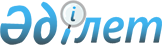 О внесении изменений и дополнений в совместный приказ исполняющего обязанности Министра образования и науки Республики Казахстан от 31 декабря 2015 года № 719 и исполняющего обязанности Министра национальной экономики Республики Казахстан от 31 декабря 2015 года № 843 "Об утверждении критериев оценки степени риска и проверочных листов по проверкам за системой образования"Совместный приказ Министра образования и науки Республики Казахстан от 15 ноября 2018 года № 632 и Министра национальной экономики Республики Казахстан от 15 ноября 2018 года № 71. Зарегистрирован в Министерстве юстиции Республики Казахстан 16 ноября 2018 года № 17754
      ПРИКАЗЫВАЕМ:
      1. Внести в совместный приказ исполняющего обязанности Министра образования и науки Республики Казахстан от 31 декабря 2015 года № 719 и исполняющего обязанности Министра национальной экономики Республики Казахстан от 31 декабря 2015 года № 843 "Об утверждении критериев оценки степени риска и проверочных листов по проверкам за системой образования" (зарегистрирован в Реестре государственной регистрации нормативных правовых актов под № 12777, опубликован 3 февраля 2016 года в Информационно-правовой системе нормативных-правовых актов Республики Казахстан "Әділет") следующие изменения и дополнения:
      в пункте 1:
      подпункт 3) изложить в следующей редакции:
      "3) проверочный лист в сфере государственного контроля за системой образования в отношении организаций образования, реализующих общеобразовательные учебные программы начального, основного среднего и общего среднего образования;";
      подпункты 4) и 5) исключить;
      критерии оценки степени риска за системой образования, утвержденные указанным совместным приказом, изложить в редакции согласно приложению 1 к настоящему совместному приказу;
      в Проверочном листе в сфере государственного контроля за системой образования в отношении организаций образования, реализующих общеобразовательные учебные программы дошкольного воспитания и обучения, утвержденном указанным совместным приказом: 
      строку, порядковый номер 2, изложить в следующей редакции:
      "
      строки, порядковые номера 5, 6, 7, изложить в следующей редакции:
      "
      строку, порядковый номер 10, изложить в следующей редакции:
      "
      строки, порядковые номера 14, 15, изложить в следующей редакции:
      "
      строку, порядковый номер 17, изложить в следующей редакции:
      "
      строку, порядковый номер 21 изложить в следующей редакции:
      "
      дополнить строкой, порядковый номер 26, следующего содержания:
      "
      Проверочный лист в сфере государственного контроля за системой образования в отношении организаций образования, реализующих общеобразовательные учебные программы начального, основного среднего и общего среднего образования, утвержденный указанным совместным приказом, изложить в редакции согласно приложению 2 к настоящему совместному приказу;
      приложения 4 и 5 к указанному совместному приказу исключить;
      в Проверочном листе в сфере государственного контроля за системой образования в отношении организаций образования, реализующих образовательные программы технического и профессионального, послесреднего образования, утвержденном совместным приказом:
      строки, порядковые номера 5, 6, изложить в следующей редакции:
      "
      строку, порядковый номер 10, изложить в следующей редакции:
      "
      строку, порядковый номер 19, изложить в следующей редакции:
      "
      строку, порядковый номер 28, изложить в следующей редакции:
      "
      строку, порядковый номер 30, изложить в следующей редакции:
      "
      строку, порядковый номер 38, изложить в следующей редакции:
      "
      строку, порядковый номер 39, изложить в следующей редакции:
      "
      строку, порядковый номер 43, изложить в следующей редакции:
      "
      строку, порядковый номер 48, изложить в следующей редакции:
      "
      строку, порядковый номер 50, изложить в следующей редакции:
      "
      строку, порядковый номер 66, изложить в следующей редакции:
      "
      строку, порядковый номер 71, изложить в следующей редакции:
      "
      строку, порядковый номер 74, исключить;
      в Проверочном листе в сфере государственного контроля за системой образования в отношении дополнительного образования для детей, утвержденном совместным приказом:
      строки, порядковые номера 3, 4, изложить в следующей редакции:
      "
      строку, порядковый номер 11, изложить в следующей редакции:
      "
      в Проверочном листе в сфере государственного контроля за системой образования в отношении высшего и послевузовского образования, утвержденном совместным приказом:
      строку, порядковый номер 1, изложить в следующей редакции:
      "
      строку, порядковый номер 43, изложить в следующей редакции:
      "
      строку, порядковый номер 64, изложить в следующей редакции:
      "
      строку, порядковый номер 68, изложить в следующей редакции:
      "
      строку, порядковый номер 70, изложить в следующей редакции:
      "
      в Проверочном листе в сфере государственного контроля за системой образования в отношении органов управления образованием, утвержденном совместным приказом:
      строки, порядковые номера 1, 2, 3, изложить в следующей редакции:
      "
      строку, порядковый номер 8, изложить в следующей редакции:
      "
      строку, порядковый номер 12, изложить в следующей редакции:
      "
      строку, порядковый номер 15, изложить в следующей редакции:
      "
      строку, порядковый номер 17, изложить в следующей редакции:
      "
      строку, порядковый номер 19, изложить в следующей редакции:
      "
      строки, порядковые номера 24, 25, изложить в следующей редакции:
      "
      строку, порядковый номер 29, изложить в следующей редакции:
      "
      строку, порядковый номер 38, изложить в следующей редакции:
      "
      дополнить строкой, порядковый номер 40, следующего содержания:
      "
      2. Комитету по контролю в сфере образования и науки Министерства образования и науки Республики Казахстан в установленном законодательством Республики Казахстан порядке обеспечить:
      1) государственную регистрацию настоящего совместного приказа в Министерстве юстиции Республики Казахстан;
      2) в течение десяти календарных дней со дня государственной регистрации настоящего совместного приказа направление его копии в бумажном и электронном виде на казахском и русском языках в Республиканское государственное предприятие на праве хозяйственного ведения "Республиканский центр правовой информации" для официального опубликования и включения в Эталонный контрольный банк нормативных правовых актов Республики Казахстан;
      3) размещение настоящего совместного приказа на интернет-ресурсе Министерства образования и науки Республики Казахстан после его официального опубликования;
      4) в течение десяти рабочих дней после государственной регистрации настоящего совместного приказа представление в Департамент юридической службы Министерства образования и науки Республики Казахстан сведений об исполнении мероприятий, предусмотренных подпунктами 1), 2) и 3) настоящего пункта.
      3. Контроль за исполнением настоящего совместного приказа возложить на курирующего вице-министра образования и науки Республики Казахстан.
      4. Настоящий совместный приказ вводится в действие по истечении десяти календарных дней после дня его первого официального опубликования. Критерии оценки степени риска за системой образования Глава 1. Общие положения
      1. Настоящие Критерии оценки степени риска за системой образования (далее – Критерии) разработаны в соответствии с Предпринимательским кодексом Республики Казахстан от 29 октября 2015 года, Законом Республики Казахстан "Об образовании" от 27 июля 2007 года и Правилами формирования государственными органами системы оценки рисков и формы проверочных листов, утвержденными приказом исполняющего обязанности Министра национальной экономики Республики Казахстан от 31 июля 2018 года № 3 (зарегистрирован в Реестре государственной регистрации нормативных правовых актов № 17371) для отбора субъектов (объектов) контроля с целью проведения профилактического контроля с посещением субъекта (объекта) контроля.
      2. В настоящих Критериях используются следующие понятия:
      1) период оценки – определенный временной период, за который проводится оценки рисков по субъективным критериям на основании отчетных данных, результатов мониторинга автоматизированных информационных систем;
      2) объекты контроля в сфере образования – имущество, находящееся на праве собственности или ином законном основании у субъекта контроля, подлежащее государственному контролю;
      3) субъекты контроля в сфере образования – физические лица, юридические лица, в том числе государственные органы, филиалы и представительства юридических лиц, за деятельностью которых осуществляются государственный контроль;
      4) незначительные нарушения – нарушения требований, установленных нормативными правовыми актами в сфере образования, в части организации учебно-воспитательного процесса;
      5) значительные нарушения – нарушения требований, установленных нормативными правовыми актами в сфере образования, в части создания условий для ведения образовательного процесса;
      6) грубые нарушения – нарушения требований, установленных нормативными правовыми актами в сфере образования, влекущие или подтверждающие снижение качества образовательного процесса; несоблюдение уведомительного порядка и квалификационных требований, предъявленных к образовательной деятельности по соответствию качественного состава педагогов;
      7) проверочный лист – перечень требований, включающий в себя требования к деятельности субъектов контроля, несоблюдение которых влечет за собой угрозу законным интересам физических и юридических лиц, государства.
      8) риск – вероятность причинения вреда в результате деятельности субъекта контроля законным интересам физических и юридических лиц с учетом степени тяжести его последствий;
      9) критерии оценки степени риска – совокупность количественных и качественных показателей, связанных с непосредственной деятельностью субъекта контроля, особенностями отраслевого развития и факторами, влияющими на это развитие, позволяющих отнести субъектов (объектов) контроля к различным степеням риска;
      10) объективные критерии оценки степени риска (далее – объективные критерии) – критерии оценки степени риска, используемые для отбора субъектов (объектов) контроля в зависимости от степени риска в определенной сфере деятельности и не зависящие непосредственно от отдельного субъекта (объекта) контроля;
      11) субъективные критерии оценки степени риска (далее – субъективные критерии) – критерии оценки степени риска, используемые для отбора субъектов (объектов) контроля в зависимости от результатов деятельности конкретного субъекта (объекта) контроля;
      12) система оценки рисков – комплекс мероприятий, проводимых органом контроля с целью назначения профилактического контроля с посещением субъекта (объекта) контроля.
      3. Критерии формируются посредством объективных и субъективных критериев. Глава 2. Объективные критерии
      4. По объективным критериям субъекты (объекты) контроля распределяются по степеням риска (высокая и не отнесенная к высокой степени) с учетом одного из следующих критериев:
      1) к группе с высокой степенью риска относятся субъекты (объекты) контроля, образовательная деятельность которых ведется в соответствии с государственными стандартами образования, утвержденными в соответствии с подпунктом 5-1) статьи 5 Закона Республики Казахстан от 27 июля 2007 года "Об образовании".
      К ним относятся следующие субъекты (объекты) контроля:
      организации образования, реализующие общеобразовательные учебные программы дошкольного воспитания и обучения;
      организации образования, реализующие общеобразовательные учебные программы начального, основного среднего, общего среднего образования;
      организации образования, реализующие образовательные программы технического и профессионального, послесреднего образования;
      организации образования, реализующие образовательные программы высшего и послевузовского образования.
      В отношении субъектов (объектов) контроля, отнесенных к высокой степени риска применяются внеплановые проверки, профилактический контроль с посещением и без посещения субъекта (объекта) контроля;
      2) к группе, не отнесенной к высокой степени риска, относятся субъекты (объекты) контроля, ведущие дополнительную образовательную деятельность или осуществляющие управление образованием. 
      В отношении субъектов (объектов) контроля, не отнесенных к высокой степени риска, применяются внеплановые проверки и профилактический контроль без посещения субъекта (объекта) контроля.
      5. В отношении субъектов (объектов) контроля, отнесенных к высокой степени риска применяются субъективные критерии с целью проведения профилактического контроля с посещением субъекта (объекта) контроля.
      6. Для оценки степени риска используются следующие источники информации:
      1) результаты мониторинга отчетности и сведений, представляемых субъектом контроля, в том числе посредством автоматизированных информационных систем;
      2) результаты предыдущего профилактического контроля с посещением. Глава 3. Субъективные критерии
      7. Субъективные критерии определяются в соответствии с приложением к настоящим Критериям.
      8. Оценка субъективных критериев деятельности организаций образования, реализующих общеобразовательные учебные программы дошкольного воспитания и обучения, начального, основного среднего и общего среднего образования, образовательные программы технического и профессионального, послесреднего, высшего и послевузовского образования осуществляется в соответствии с приложением к настоящим Критериям.
      9. При анализе и оценке не применяются данные субъективных критериев, ранее учтенные и использованные в отношении конкретного субъекта (объекта) контроля либо данные, по которым истек срок исковой давности в соответствии с законодательством Республики Казахстан.
      10. В зависимости от возможного риска и значимости проблемы, единичности или системности нарушения, анализа принятых ранее решений по каждому источнику информации определяются субъективные критерии, которые соответствуют степени нарушения – грубое, значительное и не значительное.
      При этом степень нарушения (грубое, значительное, незначительное) присваивается в соответствии с установленными определениями грубых, значительных, незначительных нарушений.
      Расчет общего показателя степени риска производится по субъективным критериям по шкале от 0 до 100.
      11. Для отнесения субъекта (объекта) контроля к степени риска применяется следующий порядок расчета показателя степени риска.
      При выявлении одного грубого нарушения, субъекту (объекту) контроля приравнивается показатель степени риска 100 и в отношении него проводится профилактический контроль с посещением субъекта (объекта) контроля.
      В случае если грубых нарушений не выявлено, для определения показателя степени риска рассчитывается суммарный показатель по нарушениям значительной и незначительной степени. 
      При определении показателя значительных нарушений применяется коэффициент 0,7 и данный показатель рассчитывается по следующей формуле:
      ∑Рз = (∑Р2 х 100/∑Р1) х 0,7
      где:
      ∑Рз – показатель значительных нарушений;
      ∑Р1 – требуемое количество значительных нарушений;
      ∑Р2 – количество выявленных значительных нарушений;
      При определении показателя незначительных нарушений применяется коэффициент 0,3 и данный показатель рассчитывается по следующей формуле:
      ∑Рн = (∑Р2 х 100/∑Р1) х 0,3
      где:
      ∑Рн – показатель незначительных нарушений;
      ∑Р1 – требуемое количество незначительных нарушений;
      ∑Р2 – количество выявленных незначительных нарушений;
      Общий показатель степени риска (∑Р) рассчитывается по шкале от 0 до 100 и определяется путем суммирования показателей значительных и незначительных нарушений по следующей формуле:
      ∑Р = ∑Рз + ∑Рн
      где:
      ∑Р – общий показатель степени риска; 
      ∑Рз – показатель значительных нарушений;
      ∑Рн – показатель незначительных нарушений.
      12. По показателям степени риска субъект (объекта) контроля:
      1) освобождается от профилактического контроля с посещением субъекта (объекта) контроля – при показателе степени риска от 0 до 60 включительно;
      2) не освобождается от профилактического контроля с посещением субъекта (объекта) контроля – при показателе степени риска от 61 до 100 включительно.
      13. Кратность проведения профилактического контроля с посещением субъекта (объекта) контроля определяется по результатам проводимого анализа и оценки получаемых сведений по субъективным критериям и осуществляется не чаще одного раза в год.
      14. Профилактический контроль с посещением субъекта (объекта) контроля проводятся на основании полугодовых списков профилактического контроля с посещением субъекта (объекта) контроля, формируемых в соответствии с пунктом 3 статьи 141 Предпринимательского кодекса Республики Казахстан от 29 октября 2015 года.
      15. Для организаций, осуществляющих деятельность, период оценки, используемый в Критериях, – один учебный год.
      16. Списки профилактического контроля с посещением субъекта (объекта) контроля составляются с учетом приоритетности субъекта контроля с наибольшим показателем степени риска по субъективным критериям. Субъективные критерии        Проверочный лист в сфере государственного контроля за системой образования
       в отношении организаций образования, реализующих общеобразовательные
 учебные программы начального, основного среднего и общего среднего образования
             Государственный орган, назначивший проверку ________________________________
________________________________________________________________________________
       Акт о назначении проверки/профилактического контроля с посещением субъекта
(объекта) контроля _______________________________________________________________
                                           №, дата
       Наименование субъекта (объекта) контроля ___________________________________
_______________________________________________________________________________
       (Индивидуальный идентификационный номер), бизнес-идентификационный номер
субъекта (объекта) контроля ______________________________________________________
       Адрес места нахождения ___________________________________________________
      Должностное (ые) лицо (а) __________________________________________ ______________
                                           должность                         подпись
________________________________________________________________________________
                         фамилия, имя, отчество (при наличии)
Руководитель субъекта контроля ____________________________________ _______________
                                           должность                         подпись
________________________________________________________________________________
                         фамилия, имя, отчество (при наличии)
					© 2012. РГП на ПХВ «Институт законодательства и правовой информации Республики Казахстан» Министерства юстиции Республики Казахстан
				
2
Соблюдение принципа государственной политики в части запрета создания и деятельности организационных структур политических партий и религиозных организаций (объединений) в организациях образования (проверяется при наличии обращений)";
5
Наличие достоверной и полной информации в рамках образовательного мониторинга по формам административных данных
6
Соответствие учебных планов по наличию образовательных областей и количеству часов типовым учебным планам дошкольного воспитания и обучения
7
Наличие утвержденного организацией образования перспективного плана в строгом соответствии с утвержденными сквозными темами педагогов-специалистов, воспитателей; циклограммы (контроля, рабочего времени, организации жизни и деятельности детей, планирования занятий, вариативной части, совместной деятельности для педагогов-специалистов), расписания или распределения организованной учебной деятельности по всем возрастным группам, режима дня по возрастным группам, подтверждающих соответствие учебной нагрузки, продолжительности организованной учебной деятельности типовому учебному плану дошкольного воспитания и обучения";
10
Наличие материалов отслеживания развития умений и навыков детей в соответствии с возрастом ребенка (лист наблюдений в электронном или бумажном варианте, индивидуальная карта развития – диаграммы, сводный отчет методиста, детские работы)";
14
Соответствие планирующей документации (годового плана организации образования, календарно-тематического планирования воспитателей и педагогов-специалистов) содержанию типовой учебной программы дошкольного воспитания и обучения
15
Наличие материалов (договор между организацией образования и органом управления; документы, подтверждающие проектную мощность здания; постановление акимата об утверждении государственного образовательного заказа; списочный состав воспитанников) подтверждающих выполнение государственного образовательного заказа, финансируемого государством объема услуг по воспитанию, обучению, коррекции нарушения развития и социальной адаптации воспитанников, в том числе для реализации инклюзивного образования для детей в возрасте от одного года до достижения школьного возраста";
17
Наличие копий дипломов с приложениями и утвержденных организацией образования тарификационных списков педагогических работников, подтверждающих обеспеченность педагогическими кадрами, имеющими педагогическое образование по соответствующему профилю";
21
Соответствие количества и перечня педагогических работников государственных организаций дошкольного воспитания и обучения типовым штатам работников государственных организаций дошкольного воспитания и обучения и перечню должностей педагогических работников и приравненных к ним лиц";
26
Наличие учебно-дидактических пособий по разделам типовой учебной программы дошкольного воспитания и обучения и методических рекомендаций, соответствующих возрастным особенностям детей для реализации образовательных областей: "Здоровье", "Коммуникация", "Познание", "Творчество", "Социум"";
5
Соблюдение принципа государственной политики в части запрета создания и деятельности организационных структур политических партий и религиозных организаций (объединений) в организациях образования (проверяется при наличии обращений)
6
Соблюдение запрета в образовательном процессе политической агитации, религиозной пропаганды или побуждения обучающихся к действиям, противоречащим Конституции Республики Казахстан и законодательству Республики Казахстан (проверяется при наличии обращений)";
10
Наличие рабочих учебных планов, соответствующих типовым учебным планам технического и профессионального, послесреднего образования";
19
Наличие копий дипломов с приложениями и утвержденных организацией образования тарификационных списков педагогических работников, подтверждающих обеспеченность инженерно-педагогическими кадрами, имеющими базовое высшее, техническое и профессиональное образование, соответствующее профилю преподаваемой дисциплины, а также в случае необходимости квалифицированными специалистами с производства, имеющими базовое высшее или техническое и профессиональное образование, соответствующее профилю преподаваемой дисциплины";
28
Наличие достоверной и полной информации в рамках образовательного мониторинга по формам административных данных";
30
Соответствие количества и перечня педагогических работников государственных организаций технического и профессионального, послесреднего образования типовым штатам работников государственных организаций технического и профессионального, послесреднего образования и перечню должностей педагогических работников и приравненных к ним лиц"";
38
Наличие журналов регистрации заявлений лиц о приеме на обучение: 

1) по образовательным программам технического и профессионального образования, предусматривающим подготовку специалистов среднего звена, на очную форму обучения с 20 июня по 20 августа, на вечернюю и заочную формы обучения с 20 июня по 20 сентября, по специальностям искусства и культуры с 20 июня по 20 июля;

2) по образовательным программам технического и профессионального образования, предусматривающим подготовку квалифицированных рабочих кадров – с 20 июня по 20 августа, на вечернюю форму обучения – с 20 июня по 20 сентября;

3) по образовательным программам послесреднего образования осуществляется на очную форму обучения – с 20 июня по 20 августа, на вечернюю и заочную формы обучения – с 20 июня по 20 сентября";
39
Наличие прилагаемых к заявлению абитуриента о приеме на обучение в организацию образования документов согласно перечню: подлинник документа об образовании, медицинская справка по форме № 086-У c приложением флюороснимка (для инвалидов І и II группы и инвалидов с детства заключение медико-социальной экспертизы), 4 фотокарточки размером 3х4, сертификат комплексного тестирования или сертификат о результатах единого национального тестирования), копия удостоверения личности, для иностранцев и лиц без гражданства – копия документа, определяющего его статус, с отметкой о регистрации по месту проживания:

1) иностранец – вид на жительство иностранца в Республике Казахстан;

2) лицо без гражданства - удостоверение лица без гражданства;

3) беженец – удостоверение беженца;

4) лицо, ищущее убежище – свидетельство лица, ищущего убежище;

5) оралман – удостоверение оралмана";
43
Наличие в протоколах соответствия сроков проведения собеседования для лиц, поступающих на очную форму обучения по образовательным программам технического и профессионального образования, предусматривающим подготовку квалифицированных рабочих кадров на очную и вечернюю формы обучения – с 1 августа по 28 августа, на вечернюю форму обучения – с 1 августа по 25 сентября";
48
Наличие протоколов открытого заседания приемной комиссии раздельно по профессиям, специальностям о зачислении в состав обучающихся по образовательным программам технического и профессионального образования, предусматривающим подготовку квалифицированных рабочих кадров – с 25 августа по 30 августа на основе отбора с учетом оценок по профильным предметам, указанным в документах об образовании основного среднего или общего среднего образования, результатов собеседования";
50
Наличие документов, подтверждающих соблюдение условия по количеству учебных предметов при академической разнице не более 4 учебных предметов при переводе обучающегося с курса на курс, из одной организации образования в другую, с одной формы обучения на другую, с одного языкового отделения на другое, с одной специальности на другую, с обучения на платной основе на обучение по образовательному заказу";
66
Наличие письменного разрешения заведующего отделением о пересдаче экзамена, при получении оценки "неудовлетворительно" (не зачтено) в установленные им сроки тому же преподавателю, преподавателям в рамках модуля, ведущим дисциплину (или в отсутствии ведущего преподавателя другому преподавателю, имеющему квалификацию, соответствующую профилю данной дисциплины и (или) модуля) допускается не более одного раза по одной и той же";
71
Наличие решения аттестационной комиссии о допуске к повторной пересдаче итоговой аттестации лиц, получивших оценку "неудовлетворительно" при защите дипломного проекта или сдаче итогового экзамена, с определением сроков повторного итогового экзамена по дисциплине и (или) модулю, по которой была получена неудовлетворительная оценка";
3
Соблюдение принципа государственной политики в части запрета создания и деятельности организационных структур политических партий и религиозных организаций (объединений) в организациях образования (проверяется при наличии обращений)
4
Соблюдение запрета в образовательном процессе политической агитации, религиозной пропаганды или побуждения обучающихся к действиям, противоречащим Конституции Республики Казахстан и законодательству Республики Казахстан";
11
Наличие копий дипломов с приложениями и утвержденных организацией образования тарификационных списков педагогических работников, подтверждающих обеспеченность педагогическими кадрами, имеющими высшее, техническое и профессиональное, послесреднее педагогическое образование, соответствующее профилю организации образования";
1
Выполнение должностных обязанностей ректором (начальником) высшего учебного заведения (проверяется при наличии обращений)";
43
Наличие учебного плана, разработанного в соответствии типовыми учебными планами высшего и послевузовского образования на казахском и русском языках";
64
Наличие личных дел поступающих по программам бакалавриата (заявление о приеме на обучение, подлинник документа об образовании, 6 фотокарточек размером 3х4, медицинская справка по форме № 086-У, сертификат единого национального тестирования (далее – ЕНТ) или комплексного тестирования (далее – КТ), копия удостоверения личности, при наличии трудовую книжку или послужной список, подписанный работодателем, заверенный печатью организации или архивную справку, содержащую сведения о трудовой деятельности";
68
Наличие удостоверений о признании или о нострификации документов об образовании, выданных зарубежными организациями образования, выданных по итогам подачи на процедуру нострификации после зачисления лиц в течение первого семестра обучения";
70
Наличие при переводе или восстановлении обучающегося из зарубежной организации образования:

1) документ об освоенных учебных программ (академическая справка или транскрипт);

2) документ о завершении предыдущего уровня образования который проходит процедуру нострификации;

3) результаты вступительных испытаний при поступлении в зарубежные вузы";
1
Наличие ежегодной отчетности отделов образования, областных организаций образования, организаций образования, реализующих образовательные программы технического и профессионального, послесреднего образования о расходовании бланков документов государственного образца об образовании (для управлений образования)
2
Наличие материалов о принятии мер по созданию, реорганизации и ликвидации государственных организаций образования, реализующих образовательные программы технического и профессионального, послесреднего образования, специальные учебные и специализированные общеобразовательные учебные программы (для областных управлений образования)
3
Размещение государственного образовательного заказа на подготовку специалистов с техническим и профессиональным образованием с учетом предложений Национальной палаты предпринимателей РК (для управлений образования)";
8
Наличие материалов о принятии мер по созданию, реорганизации, ликвидации государственных организаций образования, реализующих общеобразовательные учебные программы дошкольного воспитания и обучения, начального, основного среднего и общего среднего, образовательные технического и профессионального, послесреднего образования, дополнительного образования детей, а также государственных организаций образования, реализующих специальные учебные и специализированные общеобразовательные учебные программы (для управлений образования города республиканского значения и столицы)";
12
Наличие материалов по созданию, реорганизации и ликвидации государственных организаций образования, реализующих общеобразовательные учебные программы начального, основного среднего и общего среднего образования, а также общеобразовательные учебные программы дошкольного воспитания и обучения и образовательные дополнительные программы для детей (для отделов образования)";
15
Размещение государственного образовательного заказа на дошкольное воспитание и обучение, утверждение размера родительской платы (для отделов образования, управлений образования города республиканского значения и столицы)";
17
Наличие ежегодной отчетности организаций образования, реализующих общеобразовательные учебные программы основного среднего, общего среднего образования о расходовании бланков документов государственного образца об образовании (для отделов образования)";
19
Наличие материалов (протоколы, заявления), подтверждающих объективность проведения аттестации гражданских служащих";
24
Наличие документов (журнал регистрации входящей документации, заявление), подтверждающих объективность коллегиального органа по включению педагогических работников и приравненных к ним лиц, занимающих должности в организациях образования, в списочный состав аттестуемых на соответствующий период
25
Наличие документов (копии удостоверения личности и диплома об образовании; копии документов, подтверждающих трудовую деятельность, прохождение курсов повышения квалификации, наличие ранее присвоенной квалификационной категории), подтверждающих объективность допуска аттестуемых к национальному квалификационному тестированию";
29
Наличие необходимого пакета документов претендентов на должность руководителя государственного предприятия:

1) заявление об участии в конкурсе;

2) резюме на казахском и русском языках;

3) автобиография, изложенная в произвольной форме;

4) копии документов об образовании;

5) копия трудовой книжки (при ее наличии) или трудовой договор, либо выписки из приказов о приеме и прекращении трудового договора с последнего места работы;

6) справка о состоянии здоровья";
38
Наличие необходимого пакета документов претендентов на должность руководителя государственного учреждения среднего образования:

1) заявление на имя председателя конкурсной комиссии с указанием места прописки, фактического места проживания, контактных телефонов;

2) нотариально заверенную копию документа, удостоверяющего личность;

3) нотариально заверенную копию документа об образовании;

4) нотариально заверенную копию трудовой книжки;

5) личный листок по учету кадров с фото;

6) производственную характеристику с прежнего места работы с указанием имевшихся взысканий и поощрений;

7) копию документа об имеющейся квалификационной категории или ученой степени;

8) медицинскую справку;

9) справку об отсутствии судимости";
40
Наличие материалов (справка о прохождении национального квалификационного тестирования, портфолио), подтверждающих объективность решения аттестационной комиссии по соответствию либо несоответствию аттестуемых заявленной квалификационной категории".
      Министр образования и науки
Республики Казахстан 

____________ Е. Сагадиев

      Министр национальной экономики
Республики Казахстан 

___________ Т. Сулейменов
Приложение 1
к совместному приказу
Министра образования и науки
Республики Казахстан
от 15 ноября 2018 года № 632 и
Министра национальной экономики
Республики Казахстан
от 15 ноября 2018 года № 71Приложение 1
к совместному приказу
исполняющего обязанности
Министра образования и науки
Республики Казахстан
от 31 декабря 2015 года № 719 и
исполняющего обязанности
Министра национальной экономики
Республики Казахстан
от 31 декабря 2015 года № 843Приложение
к Критериям оценки
степени риска
за системой образования
№ п/п
Критерии
Степень нарушения
Для деятельности организаций образования, реализующих общеобразовательные учебные программы дошкольного воспитания и обучения
Для деятельности организаций образования, реализующих общеобразовательные учебные программы дошкольного воспитания и обучения
Для деятельности организаций образования, реализующих общеобразовательные учебные программы дошкольного воспитания и обучения
Результаты мониторинга отчетности и сведений, представляемых субъектом (объектом) контроля, в том числе посредством Национальной образовательной базы данных (НОБД)
Результаты мониторинга отчетности и сведений, представляемых субъектом (объектом) контроля, в том числе посредством Национальной образовательной базы данных (НОБД)
Результаты мониторинга отчетности и сведений, представляемых субъектом (объектом) контроля, в том числе посредством Национальной образовательной базы данных (НОБД)
1
Непредставление либо представление недостоверной и неполной информации в рамках образовательного мониторинга по формам административных данных
значительное
2
Несоблюдение возрастной периодизации при комплектовании возрастных групп (за исключением разновозрастных групп)
незначительное
3
Несоответствие возраста контингента воспитанников виду дошкольной организации
значительное
4
Отсутствие помещений, предназначенных для проведения спортивных и музыкальных мероприятий 
незначительное
5
Превышение норм наполняемости воспитанников в группах
незначительное
6
Наличие факта допуска к работе в организации образования лиц, не имеющих специального педагогического или профессионального образования по соответствующему профилю
грубое
7
Отсутствие регистрации в государственном электронном реестре разрешений и уведомлений
грубое
8
Невыполнение организованной учебной деятельности, предусмотренной типовым учебным планом дошкольного воспитания и обучения из-за отсутствия специалистов
грубое
9
Отсутствие медицинского обслуживания воспитанников 
незначительное
10
Нарушение педагогическими работниками сроков прохождения аттестации
незначительное
11
Несоответствие количества и перечня педагогических работников государственных организаций дошкольного воспитания и обучения типовым штатам работников государственных организаций дошкольного воспитания и обучения и перечню должностей педагогических работников и приравненных к ним лиц
незначительное
Результаты предыдущего профилактического контроля с посещением субъекта (объекта) контроля
Результаты предыдущего профилактического контроля с посещением субъекта (объекта) контроля
Результаты предыдущего профилактического контроля с посещением субъекта (объекта) контроля
1
Выполнение должностных обязанностей и норм педагогической этики педагогическим работником (проверяется при наличии обращений)
грубое
2
Соблюдение принципа государственной политики в части запрета создания и деятельности организационных структур политических партий и религиозных организаций (объединений) в организациях образования (проверяется при наличии обращений)
грубое
3
Наличие сертификатов, свидетельств или других документов, подтверждающих повышение квалификации педагогических работников дошкольных организаций не реже одного раза в пять лет
незначительное
4
Наличие удостоверений, приказов, журналов регистрации и выдачи удостоверений о присвоении/подтверждении прохождения педагогическими работниками аттестации не реже одного раза в пять лет
значительное
5
Наличие достоверной и полной информации в рамках образовательного мониторинга по формам административных данных
значительное
6
Соответствие учебных планов по наличию образовательных областей и количеству часов типовым учебным планам дошкольного воспитания и обучения
грубое
7
Наличие утвержденного организацией образования перспективного плана в строгом соответствии с утвержденными сквозными темами педагогов-специалистов, воспитателей; циклограммы (контроля, рабочего времени, организации жизни и деятельности детей, планирования занятий, вариативной части, совместной деятельности для педагогов-специалистов), расписания или распределения организованной учебной деятельности по всем возрастным группам, режима дня по возрастным группам, подтверждающих соответствие учебной нагрузки, продолжительности организованной учебной деятельности типовому учебному плану дошкольного воспитания и обучения
значительное
8
Наличие предметно-пространственной-развивающей среды для реализации образовательных областей: "Здоровье", "Коммуникация", "Познание", "Творчество", "Социум"
грубое
9
Наличие материалов, подтверждающих проведение консультаций для родителей в вопросах воспитания, развития детей, охваченных и не охваченных дошкольным воспитанием и обучением
незначительное
10
Наличие материалов отслеживания развития умений и навыков детей в соответствии с возрастом ребенка (лист наблюдений в электронном или бумажном варианте, индивидуальная карта развития – диаграммы, сводный отчет методиста, детские работы)
значительное
11
Наличие списков детей по группам, подтверждающих соблюдение возрастной периодизации при комплектовании возрастных групп (за исключением разновозрастных групп)
значительное
12
Наличие талона о приеме уведомления о начале деятельности посредством государственной информационной системы разрешений и уведомлений
грубое
13
Наличие учредительных и правоустанавливающих документов организации образования
значительное
14
Соответствие планирующей документации (годового плана организации образования, календарно-тематического планирования воспитателей и педагогов-специалистов) содержанию типовой учебной программы дошкольного воспитания и обучения
значительное
15
Наличие материалов (договор между организацией образования и органом управления; документы, подтверждающие проектную мощность здания; постановление акимата об утверждении государственного образовательного заказа; списочный состав воспитанников) подтверждающих выполнение государственного образовательного заказа, финансируемого государством объема услуг по воспитанию, обучению, коррекции нарушения развития и социальной адаптации воспитанников, в том числе для реализации инклюзивного образования для детей в возрасте от одного года до достижения школьного возраста
значительное
16
Наличие утвержденных организацией образования планов работ и протоколов заседаний коллегиальных органов (педагогического, попечительского советов), подтверждающих их деятельность
значительное
17
Наличие копий дипломов с приложениями и утвержденных организацией образования тарификационных списков педагогических работников, подтверждающих обеспеченность педагогическими кадрами, имеющими педагогическое образование по соответствующему профилю
грубое
18
Наличие документов, подтверждающих допуск к работе в организации образования лиц:

1) не имеющих медицинские противопоказания;

2) не состоящих на учете в психиатрическом и (или) наркологическом диспансере

3) не имеющих ограничений, предусмотренных Трудовым кодексом Республики Казахстан
грубое
19
Выполнение должностных обязанностей руководителем или иным должностным лицом дошкольной организации по сохранности жизни и здоровья воспитанников, обучающихся и сотрудников организаций образования во время учебно-воспитательного процесса (проверяется при наличии обращения)
грубое
20
Выполнение функций, определенных Уставом дошкольной организации (проверяется при наличии обращения).
грубое
21
Соответствие количества и перечня педагогических работников государственных организаций дошкольного воспитания и обучения типовым штатам работников государственных организаций дошкольного воспитания и обучения и перечню должностей педагогических работников и приравненных к ним лиц
значительное
22
Наличие договоров, регулирующих взаимоотношения между дошкольной организацией и родителями или законными представителями
значительное
23
Наличие правил внутреннего распорядка, должностных инструкций работников, утвержденных организацией образования
незначительное
24
Сохранение места за ребенком в дошкольной организации на период болезни, лечения и оздоровления в медицинских, санаторно-курортных или иных организациях или на период трудового отпуска родителей или законных представителей (проверяется при наличии обращений)
значительное
25
Отчисление детей из дошкольной организации при наличии отметок об отсутствии ребенка более одного месяца в журнале посещения, а также без предупреждения администрации и отсутствии документов, подтверждающих уважительные причины (проверяется при наличии обращений)
незначительное
26
Наличие учебно-дидактических пособий по разделам типовой учебной программы дошкольного воспитания и обучения и методических рекомендаций, соответствующих возрастным особенностям детей для реализации образовательных областей: "Здоровье", "Коммуникация", "Познание", "Творчество", "Социум"
незначительное
Для деятельности организаций образования, реализующих общеобразовательные учебные программы начального, основного среднего и общего среднего образования
Для деятельности организаций образования, реализующих общеобразовательные учебные программы начального, основного среднего и общего среднего образования
Для деятельности организаций образования, реализующих общеобразовательные учебные программы начального, основного среднего и общего среднего образования
Результаты мониторинга отчетности и сведений, представляемых субъектом (объектом) контроля, в том числе посредством Национальной образовательной базы данных (НОБД)
Результаты мониторинга отчетности и сведений, представляемых субъектом (объектом) контроля, в том числе посредством Национальной образовательной базы данных (НОБД)
Результаты мониторинга отчетности и сведений, представляемых субъектом (объектом) контроля, в том числе посредством Национальной образовательной базы данных (НОБД)
1
Непредставление либо представление недостоверной и неполной информации в рамках образовательного мониторинга по формам административных данных 
значительное
2
Наличие факта допуска к работе в организации образования лиц, не имеющих специального педагогического или профессионального образования по соответствующему профилю 
грубое
3
Отсутствие лицензии на образовательную деятельность и (или) приложения к лицензии по осуществляемому уровню образования 
грубое
4
Для начального образования:

Доля учителей высшей и первой категории, для которых основным местом работы является лицензиат от общего числа учителей составляет менее 25 %.

Для основного среднего и общего среднего образования:

Доля учителей высшей и первой категории, для которых основным местом работы является лицензиат от общего числа учителей – менее 35 %.
грубое
5
Наличие предметов, дисциплин рабочего учебного плана организации образования, которые не преподаются из-за отсутствия специалистов 
грубое
6
Отсутствие медицинского обслуживания обучающихся 
незначительное
7
Отсутствие объекта питания для обучающихся, либо функционирование объекта питания для обучающихся при отсутствии санитарно-эпидемиологического заключения о соответствии объекта питания санитарным правилам и нормам
незначительное
8
Отсутствие компьютерных классов, используемых в учебном процессе и подключенных к сети Интернет 
значительное
9
Отсутствие спортивного зала
незначительное
10
Несоблюдение порядка комплектования классов, в том числе нарушение норм наполняемости в классе 
незначительное
11
Наличие первых либо выпускных классов, совмещенных с другими классами 
значительное
12
Допущение трехсменного обучения 
незначительное
13
Наличие учащихся 1-ых классов, оставленных на повторный год обучения, без рекомендаций психолого-медико-педагогической консультации
грубое
14
Наличие второгодников по причине неосвоения программы 
незначительное
15
Наличие обучающихся выпускных классов (4, 9, 11), набравших менее 50 % правильных ответов от общего количества вопросов по предметам внешней оценки учебных достижений (далее – ВОУД)
грубое
16
Отсутствие предметного кабинета (физики, химии, биологии, информатики) (для основного среднего и общего среднего образования)
значительное
17
Отсутствие интерактивных досок 
незначительное
18
Отсутствие учебных мастерских (для основного среднего и общего среднего образования)
незначительное
19
Отсутствие библиотеки 
незначительное
20
Наличие выпускников, получивших неудовлетворительные оценки по предметам итоговой аттестации (для основного среднего и общего среднего образования)
значительное
21
Нарушение педагогическими работниками сроков прохождения аттестации 
незначительное
22
Несоответствие количества и перечня педагогических работников государственных организации образования типовым штатам работников государственных организаций образования и перечню должностей педагогических работников и приравненных к ним лиц" 
незначительное
Результаты предыдущего профилактического контроля с посещением субъекта (объекта) контроля 
Результаты предыдущего профилактического контроля с посещением субъекта (объекта) контроля 
Результаты предыдущего профилактического контроля с посещением субъекта (объекта) контроля 
1
Наличие учредительных и правоустанавливающих документов организации образования
значительное
2
Наличие достоверной и полной информации в рамках образовательного мониторинга по формам административных данных
значительное
3
Выполнение обязанностей и норм педагогической этики педагогическим работником (проверяется при наличии обращений)
грубое
4
Наличие сертификатов, свидетельств или других документов, подтверждающих повышение квалификации руководящих кадров, педагогических и научных работников организаций образования не реже одного раза в пять лет
незначительное
5
Соблюдение принципа государственной политики, в части запрета создания и деятельности организационных структур политических партий и религиозных организаций (объединений) в организациях образования (проверяется при наличии обращений)
грубое
6
Соблюдение запрета в образовательном процессе политической агитации, религиозной пропаганды или побуждения обучающихся к действиям, противоречащим Конституции Республики Казахстан (проверяется при наличии обращений)
грубое
7
Соблюдение обучающимися обязательной школьной формы, установленной в организации образования
грубое
8
Наличие приказов организации образования по контингенту обучающихся, алфавитной книги записи обучающихся, подтверждающих количественный состав обучающихся организации образования в разрезе классов
значительное
9
Наличие рабочих учебных планов, классных журналов, расписания уроков, подтверждающих выполнение инвариантного компонента типового учебного плана
грубое
10
Соответствие недельной учебной нагрузки обучающихся в рабочих учебных планах, расписании уроков, факультативных, кружковых, групповых и индивидуальных занятий максимальному объему
грубое
11
Наличие в классных журналах деления класса на 2 группы в городских общеобразовательных организациях при наполнении класса в 24 и более обучающихся, в сельских – 20 и более обучающихся, в малокомплектных школах – не менее 10 обучающихся при проведении уроков:

1) по казахскому языку и литературе в классах с неказахским языком обучения;

2) по русскому языку и литературе в классах с нерусским языком обучения;

3) по английскому языку, иностранному языку;

4) по информационно-коммуникационным технологиям (в 1-4 классах);

5) по информатике (в 5-11 классах);

6) по самопознанию (в 1-4 классах);

7) по технологии, художественному труду (группы мальчиков и девочек независимо от наполняемости класса, в 5-11 классах);

8) по физической культуре – по гендерному принципу (в городской местности – в каждой группе не менее 8 мальчиков (или девочек), а в сельской местности – не менее 5 мальчиков (или девочек) (в 5-11 классах);

в 6, 8-11 классах 

9) по профильным предметам (в 10-11 классах)
значительное
12
Наличие материалов, подтверждающих проведение форм контроля, определяющих базовый уровень освоения учебных предметов, включающих обязательный минимум объема знаний обучающихся и их умений и навыков.

Наличие материалов, подтверждающих проведение оценивания через соотнесение реально достигнутых обучающимися результатов обучения с ожидаемыми результатами обучения на основе выработанных критериев (для классов с обучением по обновленным учебным программам)
значительное
13
Наличие приказов об организации индивидуального бесплатного обучения на дому обучающихся, которые по состоянию здоровья в течение длительного времени не могут посещать организацию образования
значительное
14
Наличие индивидуальных учебных планов, соответствующих по наличию образовательных областей, учебных предметов и количеству часов типовым учебным планам и программ, для обучающихся, имеющих справки врачебно-консультационных комиссий и заключения психолого-медико-педагогических консультаций, подтверждающих создание условий для получения образования, коррекции нарушения развития и социальной адаптации детей с ограниченными возможностями в развитии
значительное
15
Соответствие рабочих учебных планов по наличию образовательных областей, учебных предметов и количеству часов типовым учебным планам начального, основного среднего и общего среднего образования
грубое
16
Наличие учителей в соответствии с предметами учебного плана:

для начального образования:

доля учителей высшей и первой категории, для которых основным местом работы является лицензиат, от общего числа учителей – не менее 25 %;

для основного среднего и общего среднего образования:

доля учителей высшей и первой категории, для которых основным местом работы является лицензиат, от общего числа учителей – не менее 35 %
грубое
17
Наличие медицинского обслуживания обучающихся на основании лицензии, или договора с организациями здравоохранения на медицинское обслуживание
незначительное
18
Наличие объекта питания для обучающихся на основании санитарно-эпидемиологического заключения или договора на обеспечение обучающихся питанием
незначительное
19
Наличие документов, подтверждающих право собственности либо хозяйственного ведения или оперативного управления или аренды материальных активов со сроком действия не менее 10 лет обеспечивающих качество образовательных услуг 
грубое
20
Оснащенность компьютерными классами, подключенными к сети интернет, учебно-лабораторным оборудованием, учебными предметными кабинетами в соответствии с рабочим учебным планом
значительное
21
Наличие в личных делах обучающихся документов, подтверждающих прием на обучение в 10 или 11 классы профильной школы без учета территории проживания при наличии документа государственного образца об уровне основного среднего образования, на основании личного заявления обучающихся с согласия законных представителей обучающихся с учетом интересов, склонностей и способностей обучающихся при выборе профиля обучения
значительное
22
Наличие протоколов, материалов экзаменов, тестирований, зачетов, конкурсов, подтверждающих прием на конкурсной основе в специализированные организации образования и первые классы гимназий и лицеев
незначительное
23
Наличие договора на оказание образовательных услуг, заключенного руководителем организации образования с родителями или законными представителями обучающегося 
незначительное
24
Наличие лицензии на образовательную деятельность и приложения к лицензии на реализацию общеобразовательных учебных программ (начального, основного среднего и общего среднего образования)
грубое
25
Наличие рабочих учебных программ по предметам учебного плана
значительное
26
Выполнение обязанностей руководителем или иным должностным лицом организации образования по сохранности здоровья воспитанников, обучающихся и работников организаций образования во время учебного и воспитательного процесса (проверяется при наличии обращения)
грубое 
27
Наличие удостоверений, приказов, журналов регистрации и выдачи удостоверений о присвоении/подтверждении прохождение педагогическими работниками аттестации не реже одного раза в пять лет
значительное
28
Наличие утвержденных организацией образования планов работ и протоколов заседаний коллегиальных органов (педагогического, попечительского, методического советов), подтверждающих их деятельность
значительное
29
Наличие копий дипломов с приложениями и утвержденных организацией образования тарификационных списков педагогических работников, подтверждающих обеспеченность педагогическими кадрами, имеющими высшее, техническое и профессиональное, послесреднее педагогическое образование, соответствующее профилю преподаваемого предмета, дисциплины
грубое
30
Наличие документов, подтверждающих допуск к работе в организации образования лиц:

1) не имеющих медицинские противопоказания;

2) не состоящих на учете в психиатрическом и (или) наркологическом диспансере

3) не имеющих ограничений, предусмотренных Трудовым кодексом Республики Казахстан
грубое 
31
Наличие копий дипломов о высшем педагогическом образовании по специальности "Дефектология", "Логопедия" и утвержденных организацией образования тарификационных списков педагогических работников, подтверждающих ведение коррекционных занятий для всех учащихся с ограниченными возможностями инклюзивных и специальных классов специальными педагогами
грубое
32
Наличие расписания занятий, разработанного на основе учебного плана и утвержденного организацией образования
значительное
33
Наличие годового календарного учебного графика работы регламентирующего образовательный процесс (в негосударственной школе – определенного ее уставом)
значительное
34
Наличие утвержденных организацией образования положений, определяющих учебную нагрузку, режим занятий обучающихся и воспитанников
незначительное
35
Наличие протоколов педагогических советов, записей в книгах учета и выдачи свидетельств об основном среднем и аттестатов об общем среднем образовании, подтверждающих объективность выдачи гражданам, прошедшим итоговую аттестацию, документов об образовании государственного образца
значительное
36
Наличие протокола педагогического совета о переводе в следующий класс обучающихся 5-8, 10 классов, имеющих годовые оценки "5" по всем учебным предметам
значительное
37
Наличие в классных журналах текущих оценок либо текущего оценивания в баллах, четвертных и годовых оценок у обучающихся 1-11 классов (за исключением 1 четверти в 1-ом классе)
значительное
38
Наличие у обучающихся 5-8, 10 классов, допущенных решением педагогического совета к промежуточной аттестации, положительных годовых оценок по всем предметам или неудовлетворительные оценки по одному или двум предметам
значительное
39
Наличие материалов, подтверждающих проведение промежуточной аттестации обучающихся 5-8, 10 классов
незначительное
40
Отсутствие неудовлетворительных годовых оценок по всем предметам у обучающихся 11 классов, допущенных решением педагогического совета к итоговой аттестации
незначительное
41
Наличие протоколов итоговой аттестации и итоговых оценок за курс обучения на уровне основного среднего образования обучающихся 9 классов и общего среднего образования обучающихся 11 классов
грубое
42
Наличие материалов, подтверждающих проведение повторной промежуточной аттестации не ранее 3-х недель после завершения учебного года у обучающихся 9 и 11 классов, имеющих неудовлетворительные годовые оценки по одному или двум предметам
незначительное
43
Наличие материалов, подтверждающих проведение повторной итоговой аттестации по срокам, установленным органами управления образованием, при получении неудовлетворительных оценок по одному или двум предметам обучающимися 9 и 11 классов
значительное
44
Наличие материалов, подтверждающих организацию внеурочной деятельности и элективных курсов на казахском, русском и английском языках (для классов с обучением по обновленным учебным программам)
значительное
45
Наличие в личных делах обучающихся документов, подтверждающих прием обучающихся во вторые, третьи, четвертые, пятые, шестые, седьмые, восьмые, девятые классы организаций образования, реализующих общеобразовательные учебные программы начального, основного среднего образования, проживающих на территории обслуживания организации образования
значительное
46
Наличие в личных делах обучающихся документов, подтверждающих прием в 1 класс всех детей семи лет и детей, которым исполняется шесть лет в текущем календарном году, с обеспечением доступа всех детей, проживающих на территории обслуживания организации образования, независимо от уровня подготовки, на основании заявления от законных представителей ребенка
значительное
47
Наличие приказов руководителя организации образования о зачислении в организацию образования и отчислении обучающихся из организации образования
значительное
Для деятельности организаций образования, реализующих образовательные программы технического и профессионального, послесреднего образования
Для деятельности организаций образования, реализующих образовательные программы технического и профессионального, послесреднего образования
Для деятельности организаций образования, реализующих образовательные программы технического и профессионального, послесреднего образования
Результаты мониторинга отчетности и сведений, представляемых субъектом (объектом) контроля, в том числе посредством Национальной образовательной базы данных (НОБД)
Результаты мониторинга отчетности и сведений, представляемых субъектом (объектом) контроля, в том числе посредством Национальной образовательной базы данных (НОБД)
Результаты мониторинга отчетности и сведений, представляемых субъектом (объектом) контроля, в том числе посредством Национальной образовательной базы данных (НОБД)
1
Непредставление либо представление недостоверной и неполной информации в рамках образовательного мониторинга по формам административных данных 
значительное
2
Наличие факта допуска к работе в организации образования лиц, не имеющих специального педагогического или профессионального образования по соответствующему профилю 
грубое
3
Отсутствие лицензии на образовательную деятельность и (или) приложения к лицензии по осуществляемому уровню образования 
грубое
4
Для технического и профессионального образования:

Доля преподавателей и мастеров производственного обучения высшей и первой категории и (или) магистров от числа преподавателей и мастеров производственного обучения, для которых основным местом работы является лицензиат – менее 30 %.

Для послесреднего образования:

Доля преподавателей и мастеров производственного обучения высшей и первой категории и (или) магистров от числа преподавателей и мастеров производственного обучения, для которых основным местом работы является лицензиат – менее 40 %.

преподавателей – менее 40 %
грубое
5
Наличие предметов, дисциплин рабочего учебного плана организации образования, которые не преподаются из-за отсутствия специалистов 
грубое
6
Отсутствие медицинского обслуживания обучающихся
незначительное
7
Отсутствие объекта питания для обучающихся, либо функционирование объекта питания для обучающихся при отсутствии санитарно-эпидемиологического заключения о соответствии объекта питания санитарным правилам и нормам 
незначительное
8
Отсутствие компьютерных классов, используемых в учебном процессе и подключенных к сети Интернет 
значительное
9
Отсутствие спортивного зала 
незначительное
10
Отсутствие интерактивных досок
незначительное
11
Отсутствие библиотеки 
незначительное
12
Нарушение педагогическими работниками сроков прохождения аттестации 
незначительное
13
Несоответствие количества и перечня педагогических работников государственных организаций технического и профессионального, послесреднего образования типовым штатам работников государственных организаций технического и профессионального, послесреднего образования и перечню должностей педагогических работников и приравненных к ним лиц"
незначительное
14
Отсутствие кабинетов общеобразовательных дисциплин и специальных дисциплин с учетом подготавливаемой специальности 
значительное
15
Отсутствие необходимых лабораторий, мастерских, учебных полигонов, учебных хозяйств с учетом подготавливаемой специальности 
значительное
Результаты предыдущего профилактического контроля с посещением субъекта (объекта) контроля
Результаты предыдущего профилактического контроля с посещением субъекта (объекта) контроля
Результаты предыдущего профилактического контроля с посещением субъекта (объекта) контроля
1
Наличие учредительных и правоустанавливающих документов организации образования
значительное
2
Выполнение обязанностей и норм педагогической этики педагогическим работником (проверяется при наличии обращений)
грубое
3
Наличие удостоверений, приказов, журналов регистрации и выдачи удостоверений о присвоении/ подтверждении квалификационной категории, подтверждающих прохождение педагогическими работниками аттестации не реже одного раза в пять лет
незначительное
4
Наличие сертификатов, свидетельств, удостоверений, подтверждающих повышение квалификации педагогических работников организаций образования не реже одного раза в пять лет
незначительное
5
Соблюдение принципа государственной политики в части запрета создания и деятельности организационных структур политических партий и религиозных организаций (объединений) в организациях образования (проверяется при наличии обращений)
грубое
6
Соблюдение запрета в образовательном процессе политической агитации, религиозной пропаганды или побуждения обучающихся к действиям, противоречащим Конституции Республики Казахстан и законодательству Республики Казахстан (проверяется при наличии обращений)
грубое
7
Компенсационные расходы на содержание граждан Республики Казахстан, нуждающихся в социальной помощи, в период получения ими образования (при наличии обращения)
значительное
8
Наличие документов, подтверждающих допуск к работе в организации образования лиц:

1) не имеющих медицинские противопоказания; 

2) не состоящих на учете в психиатрическом и (или) наркологическом диспансере

3) не имеющих ограничений, предусмотренных Трудовым кодексом Республики Казахстан
грубое
9
Обеспечение функций, определенных уставом организации образования (при наличии обращений)
значительное
10
Наличие рабочих учебных планов, соответствующих типовым учебным планам технического и профессионального, послесреднего образования
грубое
11
Доля преподавателей и мастеров производственного обучения (при наличии рабочей профессии), для которых основным местом работы является лицензиат, от общего числа преподавателей не менее 70 %
грубое
12
Доля преподавателей и мастеров производственного обучения высшей и первой категории и (или) магистров от числа преподавателей и мастеров производственного обучения, для которых основным местом работы является лицензиат, не менее 30 % в организациях технического и профессионального образования;

не менее 40 % в организациях послесреднего образования
грубое
13
Наличие фонда учебной литературы по отношению к контингенту обучающихся, в том числе по языкам обучения, на полный период обучения, учебно-методических комплексов и цифровых образовательных ресурсов в соответствии с рабочими учебными планами организации образования
незначительное
14
 Оснащенность компьютерными классами, подключенными к сети Интернет, учебно-лабораторным оборудованием, учебными предметными кабинетами, с учетом подготавливаемой квалификации 
значительное
15
Наличие договоров с организациями, определенными организацией образования в качестве баз практики
значительное
16
Наличие договоров с организациями здравоохранения о медицинском обслуживании обучающихся либо медицинского кабинета и лицензии на медицинскую деятельность
незначительное
17
Наличие объекта питания для обучающихся или договора на обеспечение обучающихся питанием
незначительное
18
Наличие собственных либо принадлежащих на праве хозяйственного ведения или оперативного управления материальных активов, обеспечивающих качество образовательных услуг (учебные кабинеты, мастерские, лаборатории)
незначительное
19
Наличие копий дипломов с приложениями и утвержденных организацией образования тарификационных списков педагогических работников, подтверждающих обеспеченность инженерно-педагогическими кадрами, имеющими базовое высшее, техническое и профессиональное образование, соответствующее профилю преподаваемой дисциплины, а также в случае необходимости квалифицированными специалистами с производства, имеющими базовое высшее или техническое и профессиональное образование, соответствующее профилю преподаваемой дисциплины
грубое
20
 Наличие изменений в образовательной программе не превышающих в организациях технического и профессионального образования:

1) 50 % объема учебного времени, отводимого на освоение учебного материала для циклов (модулей), и 50 % по каждой дисциплине (модулю) и 60 % (до 80 % при дуальном обучении) производственного обучения и профессиональной практики с сохранением общего количества часов на обязательное обучение;

2) содержание учебных программ до 50 % (до 80 % при дуальном обучении) по каждой дисциплине, производственному обучению и профессиональной практике, в том числе по интегрированным (включенным) в модули дисциплинам и до 60 % (до 80 % при дуальном обучении) по профессиональному модулю.

Наличие изменений в образовательной программе не превышающих в организациях послесреднего образования:

1) 50 % объема учебного времени, отводимого на освоение учебного материала для циклов и модулей, до 50 % по каждой дисциплине (модулю) и до 50 % производственного обучения, и профессиональной практики с сохранением общего количества часов на обучение;

2) содержание учебных программ до 50 % по интегрированным (включенным) в модули дисциплинам и до 50% по профессиональному модулю, производственному обучению и профессиональной практике
грубое
21
Наличие журналов учета производственного обучения, подтверждающих ведение практической подготовки в соответствии с рабочим учебным планом и с рабочими учебными программами
значительное
22
Соответствие недельной учебной нагрузки обучающихся в расписании занятий максимальному объему (максимальный объем учебной нагрузки обучающихся составляет не более 54 часов в неделю, включая обязательную учебную нагрузку при очной форме обучения – не менее 36 часов в неделю)
грубое
23
Наличие утвержденных рабочих учебных планов, подтверждающих нормативный срок освоения образовательной программы технического и профессионального образования в зависимости от сложности ожидаемого установленного уровня квалификации и базового уровня образования обучающихся и при очной форме обучения:

1) на базе основного среднего образования без получения общего среднего образования со сроком обучения 1 год 10 месяцев;

2) на базе основного среднего образования с получением общего среднего образования со сроком обучения – 1 год 10 месяцев; 2 года 6 месяцев; 2 года 10 месяцев, 3 года 6 месяцев, 3 года 10 месяцев;

3) на базе общего среднего образования со сроком обучения – 10 месяцев, 1 год 6 месяцев, 1 год 10 месяцев, 2 года 6 месяцев, 2 года 10 месяцев;

4) на базе технического и профессионального образования – 10 месяцев, 1 год 6 месяцев, 1 год 10 месяцев;

5) на базе послесреднего, высшего образования – 10 месяцев, 1 год 6 месяцев;

6) для ВСУЗов на базе общего среднего, технического и профессионального, послесреднего и высшего образования в зависимости от сложности присваиваемой квалификации – 10 месяцев, 1 год 6 месяцев, 1 год 10 месяцев;

7) при модульной технологии обучения на базе основного среднего образования без получения общего среднего образования – 10 месяцев;

8) при модульной технологии обучения на базе основного среднего образования с получением общего среднего образования с присвоением квалификации повышенного уровня– 1 год 10 месяцев (одна квалификация);

9) при модульной технологии обучения на базе основного среднего образования с получением общего среднего образования с присвоением квалификации специалист среднего звена и квалификации повышенного уровня – 2 года 10 месяцев, 3 года 10 месяцев (до 4 квалификаций);

10) при модульной технологии обучения на базе общего среднего образования с присвоением квалификации повышенного уровня – 10 месяцев (одна квалификация);

11) при модульной технологии обучения на базе общего среднего образования с присвоением квалификации специалист среднего звена и квалификации повышенного уровня – 1 год 10 месяцев (до двух квалификаций), 2 года 10 месяцев (до четырех квалификаций);

12) при модульной технологии обучения на базе послесреднего, высшего образования, по соответствующей специальности – 10 месяцев;

13) при модульной технологии обучения на базе послесреднего, высшего образования, по несоответствующей специальности сроки устанавливаются в соответствии со сроками на базе общего среднего образования;

14) при модульной технологии обучения на базе технического и профессионального образования, по соответствующей специальности – 10 месяцев;

Наличие утвержденных рабочих учебных планов, подтверждающих нормативный срок освоения образовательной программы послесреднего образования в зависимости от сложности ожидаемого установленного уровня квалификации, базового уровня образования обучающихся и при очной форме обучения: 

1) на базе общего среднего образования со сроком обучения – 1 год 6 месяцев, 1 год 10 месяцев, 2 года 6 месяцев, 2 года 10 месяцев;

2) на базе технического и профессионального образования –10 месяцев, 1 год 6 месяцев, 1 год 10 месяцев;

3) при модульном и кредитном обучении на базе общего среднего образования со сроком обучения – 1 год 10 месяцев, 2 года 10 месяцев;

4) при модульном и кредитном обучении на базе технического и профессионального образования –10 месяцев, 1 год 10 месяцев
грубое
24
Наличие рабочих учебных планов вечерней и заочной форм обучения, подтверждающих соответствие объема учебного времени обязательных учебных занятий в соотношении 70 % и 30 % от соответствующего объема учебного времени, предусмотренного для очной формы обучения
грубое
25
Наличие протоколов, подтверждающих прохождение итоговой аттестации обучающихся и журналов выдачи документов по завершению полного курса обучения 
незначительное
26
Наличие лицензии на образовательную деятельность и приложения к лицензии на реализацию образовательных программ технического и профессионального, послесреднего образования 
грубое
27
Выполнение обязанностей руководителем или иным должностным лицом организации образования по сохранности здоровья воспитанников, обучающихся и работников организаций образования во время учебного и воспитательного процесса (проверяется при наличии обращения)
грубое
28
Наличие достоверной и полной информации в рамках образовательного мониторинга по формам административных данных
значительное
29
Наличие утвержденных организацией образования планов работ и протоколов заседаний коллегиальных органов (педагогического, попечительского советов), подтверждающих их деятельность
незначительное
30
Соответствие количества и перечня педагогических работников государственных организаций технического и профессионального, послесреднего образования типовым штатам работников государственных организаций технического и профессионального, послесреднего образования и перечню должностей педагогических работников и приравненных к ним лиц"
незначительное
31
Наличие утвержденного руководителем организации графика учебного процесса в соответствии с рабочим учебным планом
незначительное
32
Наличие журналов учета теоретического и производственного обучения и табелей учета выполнения учебных программ в учебных часах 
незначительное
33
Наличие в расписании занятий соответствия продолжительности академического часа для всех видов аудиторных занятий в 45 минут (допускаются спаренные занятия)
незначительное
34
Наличие в расписании перерывов между занятиями: после одного академического часа – 5 минут, после спаренных занятий – 10 минут, после двух спаренных занятий – 15 минут
незначительное
35
Наличие в графике учебного процесса каникул не менее двух раз в течение полного учебного года общей продолжительностью не более 11 недель в год, в том числе в зимний период – не менее 2 недель
незначительное
36
Наличие утвержденных и согласованных календарных графиков прохождения профессиональной практики и учебных программ с организациями, определенными организацией образования в качестве баз практик 
незначительное
37
Наличие приказов о создании приемной (председатель, ответственный секретарь, члены) и апелляционной (председатель, члены) комиссий
значительное
38
Наличие журналов регистрации заявлений лиц о приеме на обучение:

1) по образовательным программам технического и профессионального образования, предусматривающим подготовку специалистов среднего звена, на очную форму обучения с 20 июня по 20 августа, на вечернюю и заочную формы обучения с 20 июня по 20 сентября, по специальностям искусства и культуры с 20 июня по 20 июля;

2) по образовательным программам технического и профессионального образования, предусматривающим подготовку квалифицированных рабочих кадров – с 20 июня по 20 августа, на вечернюю форму обучения – с 20 июня по 20 сентября;

3) по образовательным программам послесреднего образования осуществляется на очную форму обучения – с 20 июня по 20 августа, на вечернюю и заочную формы обучения – с 20 июня по 20 сентября
незначительное
39
Наличие прилагаемых к заявлению абитуриента о приеме на обучение в организацию образования документов согласно перечню: подлинник документа об образовании, медицинская справка по форме № 086-У c приложением флюороснимка (для инвалидов І и II группы и инвалидов с детства заключение медико-социальной экспертизы), 4 фотокарточки размером 3х4, сертификат комплексного тестирования или сертификат о результатах единого национального тестирования), копия удостоверения личности, для иностранцев и лиц без гражданства – копия документа, определяющего его статус, с отметкой о регистрации по месту проживания:

1) иностранец – вид на жительство иностранца в Республике Казахстан;

2) лицо без гражданства - удостоверение лица без гражданства;

3) беженец – удостоверение беженца;

4) лицо, ищущее убежище – свидетельство лица, ищущего убежище;

5) оралман – удостоверение оралмана
незначительное
40
Наличие протоколов, материалов (результатов) вступительных экзаменов поступающих на обучение по образовательным программам технического и профессионального, послесреднего образования, предусматривающим подготовку специалистов среднего звена, и имеющих:

1) общее среднее образование по трем предметам (казахский язык или русский язык, история Казахстана и предмет по профилю специальности);

2) основное среднее образование – по двум предметам в объеме учебных программ основного среднего образования (казахский или русский язык и предмет по профилю специальности);

3) техническое и профессиональное, послесреднее, высшее образование, не соответствующее профилю специальности, проводятся по профильному предмету специальности;

4) техническое и профессиональное, послесреднее, высшее образование, соответствующее профилю специальности, проводятся в форме собеседования
незначительное
41
Наличие протоколов и приказов, подтверждающих проведение специальных или творческих экзаменов по программам, утвержденным организацией образования, для лица, поступающих на обучение в организации образования по специальностям искусства и культуры. Граждане, получившие по специальным или творческим экзаменам оценку "неудовлетворительно" или не явившиеся на них без уважительной причины, к остальным экзаменам не допускаются
незначительное
42
Наличие в протоколах соответствия сроков проведения вступительных экзаменов для лиц, поступающих на обучение по образовательным программам технического и профессионального образования, предусматривающим подготовку специалистов среднего звена, вступительные экзамены проводятся:

очную форму обучения – с 1 августа по 28 августа, на вечернюю и заочную формы обучения – с 1 августа по 25 сентября;

по специальностям искусства и культуры специальные или творческие экзамены проводятся – с 21 июля по 28 июля
незначительное
43
Наличие в протоколах соответствия сроков проведения собеседования для лиц, поступающих на очную форму обучения по образовательным программам технического и профессионального образования, предусматривающим подготовку квалифицированных рабочих кадров на очную и вечернюю формы обучения – с 1 августа по 28 августа, на вечернюю форму обучения – с 1 августа по 25 сентября
незначительное
44
Наличие в протоколах и в материалах (результатах) вступительных экзаменов соответствия требованиям оцениванию вступительных экзаменов:

в форме тестирования – количество тестовых заданий (вопросов) по каждому предмету 25, правильный ответ на каждое тестовое задание оценивается 1 баллом;

в форме экзаменов – оценки "3", "4", "5", полученные по предметам, переводятся приемной комиссией в баллы по следующей шкале: оценка "3" – 8 баллов, "4" – 17 баллов, "5" – 25 баллов 
незначительное
45
 Наличие сертификатов комплексного тестирования либо единого национального тестирования лиц, освобожденных от вступительных экзаменов и допущенных к конкурсу 
грубое
46
Наличие протоколов заседания апелляционной комиссии, подтверждающих соблюдение порядка приема и рассмотрения заявлений на апелляцию
незначительное
47
Наличие материалов (ведомостей, протоколов, листов тестирования), подтверждающих соблюдение требований к допуску для участия в конкурсе на зачисление в состав обучающихся, набравших:

1) не менее 20 баллов из двух предметов, для имеющих основное общее образование, по специальностям образования, права, экономики, медицины и фармацевтики не менее 25 баллов;

2) не менее 30 баллов из трех предметов, для имеющих общее среднее образование, по специальностям образования, права, экономики, медицины и фармацевтики не менее 35 баллов
незначительное
48
Наличие протоколов открытого заседания приемной комиссии раздельно по профессиям, специальностям о зачислении в состав обучающихся по образовательным программам технического и профессионального образования, предусматривающим подготовку квалифицированных кадров – с 25 августа по 30 августа на основе отбора с учетом оценок по профильным предметам, указанным в документах об образовании основного среднего или общего среднего образования, результатов собеседования
грубое
49
Наличие протоколов открытого заседания приемной комиссии раздельно по специальностям, языкам обучения о зачислении в состав обучающихся по образовательным программам послесреднего образования на очную форму обучения – с 25 августа по 30 августа; на вечернюю и заочную формы обучения – с 15 сентября по 30 сентября
грубое
50
Наличие документов, подтверждающих соблюдение условия по количеству учебных предметов при академической разнице не более 4 учебных предметов при переводе обучающегося с курса на курс, из одной организации образования в другую, с одной формы обучения на другую, с одного языкового отделения на другое, с одной специальности на другую, с обучения на платной основе на обучение по образовательному заказу 
грубое
51
Соблюдение порядка перевода обучающегося на платной основе с полным возмещением затрат для обучения по государственному образовательному заказу на имеющиеся вакантные места:

1) обучающийся подает заявление в произвольной форме на имя руководителя организации образования с просьбой о его переводе на дальнейшее обучение по государственному образовательному заказу;

2) руководитель организации образования, рассмотрев данное заявление, выносит его на рассмотрение педагогического совета и на основании решения педагогического совета издает приказ о переводе обучающегося на дальнейшее обучение по государственному образовательному заказу
грубое
52
Наличие (при переводе обучающегося из одной организации образования в другую) письменного заявления в произвольной форме о переводе обучающегося на имя руководителя организации образования, где он обучался и письменного согласия на перевод, скрепленный печатью руководителя интересующей его организации образования
грубое
53
Наличие копии зачетной книжки (или книжка успеваемости) обучающегося, утвержденной Формами документов строгой отчетности, заверенной подписью руководителя организации образования, откуда он перевелся
незначительное
54
Наличие приказов руководителя организации образования (при решении вопроса о переводе обучающихся: 

о его допуске к учебным занятиям, сдаче разницы в учебном плане;

о зачислении в число обучающихся организации образования издается после получения личного дела обучающегося из организации образования, где он ранее обучался
грубое
55
Наличие заявления обучающегося на восстановление в прежнюю или другую организацию образования с учетом завершенного семестра 
грубое
56
Восстановление обучающихся, отчисленных в течение семестра за неоплату обучения, в течение четырех недель после дня отчисления при предъявлении документа о погашении задолженности по оплате в течение трех рабочих дней 
грубое
57
Восстановление ранее обучающихся в других организациях образования допускается:

при наличии соответствующих учебных групп обучения по курсам и специальностям;

при разнице учебных дисциплин, указанных в Справке, выдаваемой лицам, не завершившим обучение (или в зачетной книжке обучающегося), с перечнем учебных дисциплин рабочего учебного плана, принимающей организации образования – не более четырех учебных дисциплин
грубое
58
Установление разницы в дисциплинах и учебных часах рабочего учебного плана заместителем руководителя организации образования по учебной работе и утверждение ликвидации разницы приказом руководителя
грубое
59
Руководитель организации образования, где ранее обучался обучающийся, на основании письменного запроса принимающей стороны пересылает личное дело обучающегося, при этом оставляя у себя копию Справки, зачетную книжку и опись пересылаемых документов
незначительное
60
Предоставление академических отпусков обучающимся по основаниям:

1) заключения врачебно-консультативной комиссии (далее – ВКК) при амбулаторно-поликлинической организации продолжительностью сроком от 6 до 12 месяцев по болезни;

2) решения Централизованной врачебно-консультативной комиссии (далее – ЦВКК) противотуберкулезной организации в случае болезни туберкулезом продолжительностью сроком не более 36 месяцев;

3) повестки о призыве на воинскую службу; 

4) рождения, усыновления или удочерения ребенка до достижения им возраста трех лет
незначительное
61
При выходе обучающегося из академического отпуска после болезни наличие справки ВКК (ЦВКК) о состоянии здоровья из организации здравоохранения, наблюдавшей больного, с заключением о возможности продолжения обучения по данной специальности
незначительное
62
Наличие писем, подтверждающих направление руководителем организации образования в течение трех рабочих дней копии приказа о предоставлении академического отпуска и после выхода из академического отпуска обучающегося по образовательному гранту в соответствующие финансирующие органы для корректировки соответствующей суммы и сроков финансирования программы
незначительное
63
Наличие экзаменационных ведомостей, свидетельствующих о проведении экзаменов, как формы промежуточной аттестации 
грубое
64
Наличие приказов о допуске обучающихся к промежуточной аттестации с соблюдением следующих требований:

полностью выполнивших все практические, лабораторные, расчетно-графические и курсовые работы (проекты), зачеты согласно типовым учебным программам по каждой дисциплине;

не имеющих неудовлетворительных оценок по итогам текущего учета знаний;

допуск с разрешения руководителя организации образования получают обучающиеся, имеющие по 1-2 дисциплинам неудовлетворительные оценки;

допуск решением педагогического совета получают обучающиеся, имеющие более двух неудовлетворительных оценок
грубое
65
Наличие приказа руководителя организации образования о допуске к промежуточной аттестации обучающихся, не прошедших промежуточную аттестацию по болезни или по другим уважительным причинам, с определением индивидуальных сроков сдачи
грубое
66
Наличие письменного разрешения заведующего отделением о пересдаче экзамена, при получении оценки "неудовлетворительно" (не зачтено) в установленные им сроки тому же преподавателю, преподавателям в рамках модуля, ведущим дисциплину (или в отсутствии ведущего преподавателя другому преподавателю, имеющему квалификацию, соответствующую профилю данной дисциплины и (или) модуля) допускается не более одного раза по одной и той же
грубое
67
Наличие решения педагогического совета и приказа руководителя организации образования об отчислении обучающихся, имеющих по результатам промежуточной аттестации более трех неудовлетворительных оценок.

Наличие журнала регистрации выдачи обучающемуся справки установленного образца
грубое
68
Наличие приказа руководителя организации образования о переводе на следующий курс обучающихся, полностью выполнивших требования учебного плана определенного курса, успешно сдавших все зачеты и экзамены промежуточной аттестации
грубое
69
Наличие приказа руководителя организации образования о формировании аттестационной комиссии не позднее, чем за один месяц до проведения итоговой аттестации обучающихся, в состав которой входят квалифицированные специалисты предприятий, преподаватели специальных дисциплин, мастера производственного обучения и представители коллегиальных органов управления учебного заведения в соотношении 65 % от представителей работодателей и 35 % от представителей организации технического и профессионального образования
незначительное
70
Наличие комплекта экзаменационных билетов и перечня вопросов, выносимых на итоговые экзамены, согласно учебной программе для проведения итоговой аттестации обучающихся в форме сдачи итоговых экзаменов по специальным дисциплинам; наличие дипломных проектов (работы).

Наличие протоколов заседаний комиссий по проведению итоговой аттестации обучающихся, протоколов заседания комиссии по проведению итоговой аттестации обучающихся о сдаче экзаменов итоговой аттестации (индивидуальный); протоколов заседания комиссии по проведению итоговой аттестации обучающихся о присвоении квалификации (сводный); протоколов заседания комиссии по проведению итоговой аттестации по рассмотрению выпускной работы (дипломного проекта (работы) обучающегося
грубое
71
Наличие решения аттестационной комиссии о допуске к повторной пересдаче итоговой аттестации лиц, получивших оценку "неудовлетворительно" при защите дипломного проекта или сдаче итогового экзамена, с определением сроков повторного итогового экзамена по дисциплине и (или) модулю, по которой была получена неудовлетворительная оценка
грубое
72
Наличие справки установленного образца об окончании полного курса обучения по специальности (профессии) обучающемуся, получившему оценку "неудовлетворительно" при повторной защите дипломного проекта или cдаче итоговых экзаменов 
грубое
73
Наличие приказа руководителя организации образования о допуске к прохождению итоговой аттестации обучающихся, не явившихся на защиту дипломного проекта (работы) или сдачу итогового экзамена по уважительной причине, подтвержденной соответствующими документами, с определением сроков прохождения итоговой аттестации
грубое
74
Наличие документов, подтверждающих объективность выдачи диплома с отличием обучающимся, сдавшим экзамены с оценками "отлично" не менее, чем по 75 % всех дисциплин учебного плана, а по остальным дисциплинам – с оценками "хорошо", и защитившим дипломный проект (работу) с оценками "отлично"
грубое
Для деятельности организаций образования, реализующих образовательные программы дополнительного образования для детей
Для деятельности организаций образования, реализующих образовательные программы дополнительного образования для детей
Для деятельности организаций образования, реализующих образовательные программы дополнительного образования для детей
Результаты предыдущего профилактического контроля с посещением субъекта (объекта) контроля
Результаты предыдущего профилактического контроля с посещением субъекта (объекта) контроля
Результаты предыдущего профилактического контроля с посещением субъекта (объекта) контроля
1
Наличие учредительных и правоустанавливающих документов организации образования
значительное
2
Выполнение обязанностей и норм педагогической этики педагогическим работником
грубое
3
Соблюдение принципа государственной политики в части запрета создания и деятельности организационных структур политических партий и религиозных организаций (объединений) в организациях образования (проверяется при наличии обращений)
незначительное
4
Соблюдение запрета в образовательном процессе политической агитации, религиозной пропаганды или побуждения обучающихся к действиям, противоречащим Конституции Республики Казахстан и законодательству Республики Казахстан
незначительное
5
Соответствие деятельности организации образования Уставу
незначительное
6
Выполнение обязанностей руководителем или иным должностным лицом организации образования по сохранности здоровья воспитанников, обучающихся и работников организаций образования во время учебного и воспитательного процесса
значительное
7
Наличие удостоверений, приказов, журналов регистрации и выдачи удостоверений о присвоении/подтверждении прохождение педагогическими работниками аттестации не реже одного раза в пять лет
незначительное
8
Наличие решений аттестационных комиссий либо аттестационных листов, подтверждающих прохождение руководителем государственной организации образования аттестации один раз в три года
грубое
9
Наличие сертификатов, свидетельств или других документов, подтверждающих повышение квалификации руководящих кадров, педагогических и научных работников организаций образования не реже одного раза в пять лет
грубое
10
Наличие утвержденных организацией образования планов работ и протоколов заседаний коллегиальных органов (педагогического, попечительского советов), подтверждающих их деятельность
грубое
11
Наличие копий дипломов с приложениями и утвержденных организацией образования тарификационных списков педагогических работников, подтверждающих обеспеченность педагогическими кадрами, имеющими высшее, техническое и профессиональное, послесреднее педагогическое образование, соответствующее профилю организации образования
значительное
12
Наличие документов, подтверждающих допуск к работе в организации образования лиц:

1) не имеющих медицинские противопоказания;

2) не состоящих на учете в психиатрическом и (или) наркологическом диспансере;

3) не имеющих ограничений, предусмотренных Трудовым кодексом Республики Казахстан
грубое
13
Наличие материально-технической базы необходимой для получения качественного дополнительного образования
незначительное
14
Наличие и выполнение самостоятельно разработанных образовательных учебных программ
грубое
15
Наличие журналов, подтверждающих выставление оценок и выдачу свидетельств о присвоении квалификации при проведении профильной подготовки детей (художественные, музыкальные и школы искусств)
незначительное
16
Предоставление образовательных услуг на платной основе при наличии договоров между организацией образования и законными представителями обучающегося в соответствии с перечнем и порядком предоставления платных услуг, определенных Уставом
незначительное
17
Наличие согласования с уполномоченным органом в области образования при установлении связей с зарубежными и международными организациями образования, фондами, участии в международных программах, вступлении в международные неправительственные организации (ассоциации) в области образования, культуры, спорта и туризма, заключении договоров о сотрудничестве в порядке, установленном законодательством Республики Казахстан
незначительное
Для деятельности организаций образования, реализующих образовательные программы высшего и послевузовского образования
Для деятельности организаций образования, реализующих образовательные программы высшего и послевузовского образования
Для деятельности организаций образования, реализующих образовательные программы высшего и послевузовского образования
Результаты мониторинга отчетности и сведений, представляемых субъектом (объектом) контроля, в том числе посредством Единой системы управления высшим образованием (ЕСУВО)
Результаты мониторинга отчетности и сведений, представляемых субъектом (объектом) контроля, в том числе посредством Единой системы управления высшим образованием (ЕСУВО)
Результаты мониторинга отчетности и сведений, представляемых субъектом (объектом) контроля, в том числе посредством Единой системы управления высшим образованием (ЕСУВО)
1
Непредставление либо представление недостоверной и неполной информации в рамках образовательного мониторинга по формам административных данных
грубое
2
Наличие факта допуска к работе в организации образования лиц, не имеющих специального педагогического или профессионального образования по соответствующему профилю 
грубое
3
Отсутствие лицензии на образовательную деятельность и (или) приложения к лицензии по осуществляемому уровню образования 
грубое
4
Для высшего и послевузовского образования:

Доля преподавателей, для которых основным местом работы является лицензиат, с ученой степенью и/или ученым званием и/или преподаватели, удостоенные спортивных званий "Заслуженный тренер" и/или преподаватели, удостоенные почетных званий и государственных наград Республики Казахстан (для группы "Искусство"), от общего числа преподавателей – менее 30 %:

для медицинских национальных высших учебных заведений, военных и специальных учебных заведений в том числе в воинском (специальном) звании не ниже подполковника от общего числа преподавателей – менее 40 %.

Доля преподавателей со степенью "магистр", для которых основным местом работы является лицензиат, от общего числа преподавателей – более 60 %;

для медицинских национальных высших учебных заведений – более 50 %.

Для послевузовского образования с присуждением степени "доктор":

Доля преподавателей с ученой степенью и/или ученым званием и/или преподавателей, удостоенных спортивных званий "Заслуженный тренер" и/или преподаватели, удостоенные почетных званий и государственных наград Республики Казахстан для которых основным местом работы является лицензиат – менее 100 %
грубое
5
Наличие предметов, дисциплин рабочего учебного плана организации образования, которые не преподаются из-за отсутствия специалистов 
грубое
6
Отсутствие медицинского обслуживания обучающихся
незначительное
7
Отсутствие объекта питания для обучающихся, либо функционирование объекта питания для обучающихся при отсутствии санитарно-эпидемиологического заключения о соответствии объекта питания санитарным правилам и нормам 
незначительное
8
Прием студентов без сертификатов единого национального тестирования (далее – ЕНТ) и комплексного тестирования (далее – КТ), а также наличие лиц, не отчисленных по итогам ЕНТ и КТ, проводимого по завершении первого академического периода 
грубое
9
Средний балл обучающихся выпускных групп по дисциплинам ВОУД менее республиканского среднего балла 
значительное
10
Отсутствие одного доктора наук или двух кандидатов наук или двух докторов философии (PhD), по соответствующей специальности или по соответствующему профилю специальности для послевузовского образования 
грубое
11
Отсутствие собственных либо принадлежащих на праве хозяйственного ведения или оперативного управления материальных активов, обеспечивающих качество образовательных услуг, в том числе учебных помещений с площадью, соответствующей санитарным нормам 
грубое
Результаты предыдущего профилактического контроля с посещением субъекта (объекта) контроля 
Результаты предыдущего профилактического контроля с посещением субъекта (объекта) контроля 
Результаты предыдущего профилактического контроля с посещением субъекта (объекта) контроля 
1
Выполнение должностных обязанностей ректором (начальником) высшего учебного заведения (проверяется при наличии обращения)
незначительное
2
Наличие организационной структуры управления вуза, отражающей соответствие проректоров (заместителей начальника), деканов (начальников) факультетов и их заместителей, заведующих (начальников) кафедры и профессорско-преподавательского состава требованиям Типовых квалификационных характеристик
незначительное
3
Наличие утвержденных вузом положений о структурных подразделениях, определяющих основные направления их деятельности, требования по административно-правовому закреплению за структурным подразделением его статуса в организационной структуре управления вузом
незначительное
4
Наличие утвержденных вузом должностных инструкций работников, определяющих порядок их назначения и освобождения от должности, права, обязанности, полномочия и ответственность, разработанных в соответствии с требованиями Типовых квалификационных характеристик
незначительное
5
Наличие документов, подтверждающих соблюдение требований к организации учебно-методической работы
значительное
6
Наличие документов, подтверждающих создание и функционирование системы внутреннего обеспечения качества высшего образования
значительное
7
Наличие индивидуальных планов преподавателей, утвержденных руководителем структурного подразделения на учебный год
значительное
8
Наличие утвержденного штатного расписания
незначительное
9
Наличие личных дел работников с документами, подтверждающими соответствие кандидатур работников при приеме на работу в вуз требованиям Типовых квалификационных характеристик
значительное
10
Наличие документов по определению формы, порядка и периодичности проведения текущего и рубежного контроля успеваемости и промежуточной аттестации обучающихся
значительное
11
Наличие приказа о создании офис регистратора, осуществляющего регистрацию обучающихся на учебные дисциплины, учета освоенных кредитов, организации промежуточной и итоговой аттестации и ведения всей истории учебных достижений обучающихся
незначительное
12
Наличие комплексного плана по воспитательной работе, наличие в нем мер, направленных на формирование у обучающихся "нулевой терпимости" к коррупционным проявлениям, мировоззрения антикоррупционного поведения
незначительное
13
Наличие документов, подтверждающих прохождение профессиональной практики обучающимися согласно академическому календарю:

наличие программ прохождения профессиональной практики, согласованных с предприятиями (учреждениями, организациями), определенными как базы практик, и утвержденные ректором вуза;

наличие договоров с организациями, определенными в качестве базы профессиональной практики с указанием ее вида, составленных на основе типовой формы договора на проведение профессиональной практики;

наличие приказа ректора вуза о направлении обучающихся на профессиональные практики с указанием сроков прохождения, базы и руководителя практики;

наличие отчетов обучающихся по итогам профессиональной практики;

наличие распоряжений заведующего кафедрой о создании комиссий по защите отчетов;

наличие протоколов, подтверждающих защиту отчетов по итогам профессиональной практики
грубое
14
Наличие документов, подтверждающих проведение в вузе (в соответствии с их видами деятельности) научно-исследовательской работы по следующим направлениям:

проведению фундаментальных, прикладных, поисковых (инициативных) научно-исследовательских, опытно-конструкторских работ, в том числе по инновационным направлениям;

осуществлению научных исследований по заказу, договору со сторонними организациями;

формированию и развитию собственных научных школ, вовлеченности профессорско-преподавательского состава вуза к исследовательской деятельности;

организацию научно-исследовательской работы студентов, магистрантов и докторантов, активному привлечению к исследовательской деятельности всех категорий обучающихся;

получению новых знаний посредством научных исследований и творческой деятельности научно-педагогических работников и обучающихся;

исследованию и разработке теоретических и методологических основ развития высшего и послевузовского образования;

разработке и внедрению инновационных технологий обучения в учебный процесс вуза;

внедрению результатов научных исследований в учебный процесс и производство;

формированию инновационной инфраструктуры исследовательской деятельности, созданию и внедрению механизма коммерциализации научных разработок, за исключением ВСУЗов;

защите интеллектуальной собственности и авторских прав исследователей и разработчиков;

расширению финансовых источников научных исследований и разработок, в том числе на основе государственно-частного партнерства, международного сотрудничества и средств предприятий, организаций
грубое
15
Наличие документов, подтверждающих привлечение обучающихся к участию в научно-исследовательских и проектно-конструкторских работах; проведение на базе научных и научно-производственных подразделений вуза, предприятий и организаций активной учебной работы обучающихся, профессиональной практики, курсового и дипломного проектирования
значительное
16
Наличие промежуточных и заключительных отчетов научно-исследовательской работы, предусмотренных календарным планом
значительное
17
Наличие образовательных программ бакалавриата, магистратуры, докторантуры в соответствии с отраслевой рамкой квалификаций и профессиональными стандартами, разработанных на основе модульной системы изучения дисциплин
грубое
18
Оценивание каждой учебной дисциплины объемом не менее 2 или 3 кредитов
грубое
19
Наличие учебных дисциплин с неповторяющимся названием, за исключением физической культуры, языков
грубое
20
Наличие экзаменационных ведомостей, свидетельствующих о проведении зачетов и экзаменов как форм промежуточной аттестации, продолжительностью для студентов не менее 1 недели, магистрантов – не менее 2 недель, докторантов – не менее 1 недели
незначительное
21
Наличие при проведении промежуточной аттестации в итоговой оценке по дисциплине доли оценки текущей успеваемости – не менее 60 %, доли оценки итогового контроля – не менее 30 %
грубое
22
Наличие в обязательном компоненте цикла базовых дисциплин (далее – БД) дисциплины "Профессиональный казахский (русский) язык" и "Профессионально-ориентированный иностранный язык" в объеме не менее 2 кредитов каждая
грубое
23
Наличие каталога элективных дисциплин (далее – КЭД), содержащего перечень всех дисциплин компонента по выбору, с их кратким описанием с указанием цели изучения, кратким содержанием (основных разделов) и ожидаемых результатов изучения (приобретаемые обучающимися знания, умения, навыки и компетенции) с указанием пререквизитов и постреквизитов каждой учебной дисциплины
значительное
24
Наличие индивидуального учебного плана (далее – ИУП) обучающихся на каждый учебный год, составленного на основе типовых учебных планов (далее – ТУПл) и КЭД
значительное
25
Наличие приказа ректора вуза и решения ученого совета об утверждении рабочих учебных планов, разработанных на учебный год на основе ТУПл специальности и ИУП обучающихся, определяющих перечень дисциплин на учебный год и их трудоемкость в кредитах, порядок изучения, виды учебных занятий и формы контроля, а также другие виды учебной деятельности (практики, государственный экзамен, написание и защита дипломной работы (проекта)
значительное
26
Наличие рабочих учебных программ (силлабусы), разработанных по всем дисциплинам учебного плана и утвержденных вузом
грубое
27
Наличие графика самостоятельной работы обучающихся под руководством преподавателя, не входящей в общее расписание учебных занятий
незначительное
28
Наличие академического календаря, подтверждающего продолжительность учебного года не менее 36 недель, расписания учебных занятий и образовательных программ
незначительное
29
Наличие сборников статей об участии обучающихся в научно-исследовательских работах
значительное
30
Наличие пререквизитов, освоенных на предыдущих уровнях образования, для обучения в магистратуре и докторантуре
грубое
31
Наличие индивидуальных планов работ обучающихся на весь период обучения, включающих следующие разделы:

индивидуальный учебный план;

научно-исследовательская/

экспериментально-исследовательская работа (тема, направление исследования, сроки и форма отчетности);

практика (программа, база, сроки и форма отчетности);

тема диссертации с обоснованием и структурой;

план выполнения диссертации;

план научных публикаций, стажировок, в том числе зарубежных
значительное
32
Наличие краткого отчета обучающегося по результатам научно-исследовательской/экспериментально-исследовательской работы
незначительное
33
Наличие диссертации – заключительного итога научно-исследовательской/экспериментально-исследовательской работы обучающегося
грубое
34
Наличие публикаций в сборниках статей, изданных по итогам выступлений на научно-практических конференциях
значительное
35
Наличие справки о прохождении диссертации на предмет плагиата
грубое
36
Наличие приказа об утверждении научного руководителя и темы исследования обучающегося в течение двух месяцев после зачисления магистранта
незначительное
37
Наличие приказа ректора, выписки из ученого совета об утверждении научного руководства докторантов в лице консультационной комиссии в количестве не менее 2-х человек, из числа докторов и кандидатов наук, докторов философии (PhD), один из которых – ученый из зарубежного вуза (за исключением группы специальностей "Военное дело и безопасность")
незначительное
38
Наличие приказов ректора вуза о допуске обучающихся к сдаче комплексного экзамена и защиты диссертации, приказов государственной аттестационной комиссии, ведомостей, протоколов приема комплексного экзамена и защиты диссертации
незначительное
39
Наличие в рабочих учебных планах (далее – РУП) содержания объема дисциплин цикла БД 4% от общего объема типового учебного плана или 3 кредита, относящихся к обязательному компоненту (для докторантуры)
грубое
40
Наличие в РУП содержания объема цикла профилирующих дисциплин (далее – ПД) 16 % от общего объема дисциплин типового учебного плана или 12 кредитов (для докторантуры)
грубое
41
Наличие приказа ректора вуза о направлении обучающихся на научную стажировку, в том числе за рубежом; наличие отчетов и протоколов защит обучающихся по итогам прохождения научных стажировок, в том числе за рубежом
незначительное
42
Наличие публикаций научных исследований обучающихся в научных, научно-аналитических и научно-практических изданиях при присуждении ученых степеней и званий
значительное
43
Наличие учебного плана, разработанного в соответствии типовыми учебными планами высшего и послевузовского образования, на казахском и русском языках
грубое
44
Наличие приказов о приеме на работу, об утверждении учебной нагрузки преподавателей в разрезе кафедр, специальностей для подтверждения соответствия требованиям к обеспеченности дисциплин учебного плана преподавателями, в том числе соответствие их образования, ученой/академической степени "кандидат наук" или "доктор наук" или "доктор философии (PhD)" или "доктор по профилю" и/или ученого звания (при наличии) профилю преподаваемых дисциплин; соответствия требованиям к доле преподавателей, для которых основным местом работы является лицензиат, от общего числа преподавателей
грубое
45
Наличие приказов о приеме на работу преподавателей для подтверждения соответствия требованиям к доле преподавателей, для которых основным местом работы является лицензиат, с ученой/академической степенью "кандидат наук" или "доктор наук" или "доктор философии (PhD)" или "доктор по профилю" и/или ученым званием, и/или со степенью "магистр" и/или окончивших резидентуру с высшей/первой квалификационной категорией врача по профилю подготовки и стажа клинической работы не менее пяти лет, и/или преподавателей, удостоенных спортивных званий "Заслуженный тренер" и/или почетных званий и государственных наград Республики Казахстан, и/или в воинском (специальном) звании не ниже подполковника или в классном чине не ниже советника юстиции – от общего числа преподавателей
грубое
46
Наличие библиотеки с фондом учебной и научной литературы, компьютерных кабинетов, наличие широкополосного доступа к сети Интернет, включая беспроводные технологии, наличие материально-технической и учебно-лабораторной базы, оборудований, учебных предметных кабинетов и технических средств обучения, необходимых для реализации образовательных программ в соответствии с учебным планом
грубое
47
Наличие договоров на оказание образовательных услуг между вузом и обучающимися по всем формам обучения для определения соответствия минимальных затрат организаций образования на одного обучающегося на платной основе размеру образовательного гранта или государственного образовательного заказа
незначительное
48
Наличие договоров с организациями, определенными организацией образования в качестве баз практики, в том числе для педагогических специальностей – наличие договоров по базам педагогической практики с организациями образования (для бакалавриата)
значительное
49
Наличие договоров с организациями, определенными в качестве баз практики, в том числе на прохождение научной стажировки в соответствии со специальностью, охватывающие полный период обучения магистрантов (для магистратуры)
значительное
50
Наличие договоров с организациями, определенными в качестве баз практики и договоров на прохождение зарубежной стажировки в соответствии со специальностью охватывающие полный период обучения докторантов (для докторантуры)
значительное
51
Наличие медицинского обслуживания для обучающихся, а также лицензии на медицинскую деятельность и медицинских пунктов в учебных корпусах
незначительное
52
Наличие объекта питания для обучающихся в каждом учебном корпусе
незначительное
53
Наличие подтверждающих документов на право собственности, хозяйственного ведения или оперативного управления на материальные активы, обеспечивающие качество образовательных услуг
значительное
54
Наличие разрешительного документа по предыдущему(им) уровню(ям) образования по специальностям (для магистратуры, докторантуры)
грубое
55
Наличие соглашений о сотрудничестве с организациями образования или научными или научно-образовательными или научно-производственными центрами по соответствующим направлениям подготовки, охватывающих полный период обучения обучающихся
значительное
56
Наличие одного доктора наук или двух кандидатов наук или двух докторов философии (PhD) по соответствующей специальности, для которых основным местом работы является лицензиат (для группы специальностей "Военное дело и безопасность" – наличие одного доктора наук или одного кандидата наук или доктора философии (PhD) по соответствующей специальности) (для магистратуры)
грубое
57
Наличие научного руководства обучающимся ведущими специалистами, преподавателями, имеющими ученую/академическую степень "кандидат наук" или "доктор наук" или "доктор философии (PhD)" или "доктор по профилю" соответствующую профилю специальности, стаж научно-педагогической работы не менее трех лет, являющимися авторами научных публикаций за последние пять лет в отечественных научных журналах и в международных научных изданиях, а также учебника либо учебного пособия
грубое
58
Наличие договоров с организациями и предприятиями на проведение научно-исследовательских и опытно-конструкторских работ с приложением Технической спецификации и Календарного плана работ
значительное
59
Наличие подтверждающих документов об обеспеченности учебного процесса специализированной научно-технической, научно-методической, клинической, экспериментальной базой в разрезе специальностей в соответствии с учебным планом
значительное
60
Наличие межведомственных соглашений, регламентирующих вопросы научного обмена по соответствующей специальности
незначительное
61
Наличие договоров о научном обмене с аккредитованными зарубежными высшими учебными заведениями и (или) научными организациями, реализующими программы докторантуры, охватывающих полный период обучения, наличие копии свидетельства об аккредитации программ зарубежного высшего учебного заведения соответствующих профилю специальности (для докторантуры)
значительное
62
Наличие приказов ректора о создании приемной комиссии, приказов по проведению вступительных экзаменов по специальности, протоколов, ведомостей и других материалов, подтверждающих соблюдение требований к проведению вступительных экзаменов (порядок создания экзаменационных комиссий по специальностям, требования к их составу)
незначительное
63
Наличие протоколов и приказов, подтверждающих проведение специальных и творческих экзаменов для поступления по педагогическим специальностям, специальностям, требующим специальной или творческой подготовки
незначительное
64
Наличие личных дел поступающих по программам бакалавриата (заявление о приеме на обучение, подлинник документа об образовании, 6 фотокарточек размером 3х4, медицинская справка по форме № 086-У, сертификат единого национального тестирования (далее – ЕНТ) или комплексного тестирования (далее – КТ), копия удостоверения личности, при наличии трудовую книжку или послужной список, подписанный работодателем, заверенный печатью организации или архивную справку, содержащую сведения о трудовой деятельности
значительное
65
Наличие личных дел поступающих по программам магистратуры (заявление на имя руководителя организации; копия документа о высшем образовании; свидетельство об окончании интернатуры (для поступления в резидентуру); сертификат о сдаче теста по иностранному языку (при наличии); личный листок по учету кадров и документ, подтверждающий трудовую деятельность (для лиц, имеющих трудовой стаж); шесть фотографий размером 3x4 сантиметров; медицинскую справку формы 086-У; копию удостоверения личности; список научных и научно-методических работ (в случае их наличия)
значительное
66
Наличие личных дел поступающих по программам докторантуры (заявление на имя руководителя организации; копия удостоверения личности; копия сертификата о сдаче теста по программам иностранного языка (в случае их наличия); список научных и научно-методических работ (в случае их наличия); шесть фотографий размером 3x4 сантиметров; медицинская справка формы 086-У; личный листок по учету кадров и документ, подтверждающий трудовую деятельность
значительное
67
Наличие приказов о зачислении в число обучающихся вузов, документы, подтверждающие соблюдение требований к приему на обучение; требований к зачислению по специальностям и языковым отделениям
значительное
68
Наличие удостоверений о признании или о нострификации документов об образовании, выданных зарубежными организациями образования, выданных по итогам подачи на процедуру нострификации после зачисления лиц в течение первого семестра обучения
значительное
69
Соблюдение требований к срокам рассмотрения заявлений обучающихся о переводе и восстановлении
грубое
70
Наличие при переводе или восстановлении обучающегося из зарубежной организации образования:

1) документ об освоенных учебных программ (академическая справка или транскрипт);

2) документ о завершении предыдущего уровня образования который проходит процедуру нострификации;

3) результаты вступительных испытаний при поступлении в зарубежные вузы
грубое
71
Наличие сертификата о сдаче ЕНТ или КТ – для высшего образования или сертификата о сдаче вступительных экзаменов – для магистратуры, или результаты вступительных испытаний – для лиц, переведенных из зарубежных вузов
грубое
72
Соблюдение требований к порядку восстановления обучающегося: наличие заявления о восстановлении, приказа о восстановлении в число обучающихся, запроса, личного дела обучающегося
грубое
73
Наличие заявления на имя руководителя вуза об оформлении академического отпуска и документа, подтверждающего обоснованность временного прерывания обучения (академический отпуск)
незначительное
74
Наличие приказов руководителя вуза о предоставлении обучающемуся академического отпуска с указанием его сроков начала и окончания; о выходе обучающегося из академического отпуска с указанием специальности, курса и группы, изданных в течение трех рабочих дней на основании представленных документов
незначительное
75
Наличие заявления о выходе из академического отпуска на имя руководителя вуза и справки ВКК о состоянии здоровья из лечебной организации, наблюдавшей больного, с заключением о возможности продолжения обучения по данной специальности – при нахождении обучающегося в академическом отпуске в связи с болезнью
незначительное
76
Наличие приказов о движении обучающихся (приказ о переводе обучающихся с курса на курс, со специальности на специальность, об отчислении, о восстановлении)
значительное
Для деятельности органов управления образованием
Для деятельности органов управления образованием
Для деятельности органов управления образованием
Результаты предыдущего профилактического контроля с посещением субъекта (объекта) контроля
Результаты предыдущего профилактического контроля с посещением субъекта (объекта) контроля
Результаты предыдущего профилактического контроля с посещением субъекта (объекта) контроля
1
Наличие ежегодной отчетности отделов образования, областных организаций образования, организаций образования, реализующих образовательные программы технического и профессионального, послесреднего образования о расходовании бланков документов государственного образца об образовании (для управлений образования)
грубое
2
Наличие материалов о принятии мер по созданию, реорганизации и ликвидации государственных организаций образования, реализующих образовательные программы технического и профессионального, послесреднего образования, специальные учебные и специализированные общеобразовательные учебные программы (для областных управлений образования)
значительное
3
Размещение государственного образовательного заказа на подготовку специалистов с техническим и профессиональным образованием с учетом предложений Национальной палаты предпринимателей РК (для управлений образования)
значительное
4
Осуществление материально-технического обеспечения государственных организаций образования, реализующих образовательные программы технического и профессионального, послесреднего образования, а также специальные учебные и специализированные общеобразовательные учебные программы (за исключением организаций образования в исправительных учреждениях уголовно-исполнительной системы) (для областных управлений образования)
грубое
5
Приобретение и доставка учебников и учебно-методических комплексов на бумажных и электронных носителях для организаций образования, реализующих на основе государственного заказа образовательные программы технического и профессионального образования, а также специальные учебные и специализированные и общеобразовательные учебные программы (для областных управлений образования)
грубое
6
Наличие планов и материалов, подтверждающих проведение школьных олимпиад и конкурсов научных проектов по общеобразовательным предметам, конкурсов исполнителей и конкурсов профессионального мастерства областного масштаба
незначительное
7
Наличие разработанных и утвержденных в соответствии с действующим законодательством типовых правил внутреннего распорядка организаций образования (для управлений образования)
незначительное
8
Наличие материалов о принятии мер по созданию, реорганизации, ликвидации государственных организаций образования, реализующих общеобразовательные учебные программы дошкольного воспитания и обучения, начального, основного среднего и общего среднего, образовательные технического и профессионального, послесреднего образования, дополнительного образования детей, а также государственных организаций образования, реализующих специальные учебные и специализированные общеобразовательные учебные программы (для управлений образования города республиканского значения и столицы)
значительное
9
Осуществление материально-технического обеспечения государственных организаций образования реализующих общеобразовательные учебные программы дошкольного воспитания и обучения, начального, основного среднего и общего среднего, образовательные технического и профессионального, послесреднего образования, дополнительного образования детей, а также государственных организаций образования, реализующих специальные учебные и специализированные общеобразовательные учебные программы (за исключением организаций образования в исправительных учреждениях уголовно-исполнительной системы) (для управлений образования города республиканского значения и столицы)
грубое
10
Приобретение и доставка учебников и учебно-методических комплексов на бумажных и электронных носителях для организаций образования, реализующих на основе государственного заказа образовательные программы технического и профессионального образования, общеобразовательные учебные программы предшкольной подготовки, начального, основного среднего и общего среднего образования, а также специальные учебные и специализированные и общеобразовательные учебные программы (для управлений образования города республиканского значения и столицы)
грубое
11
Наличие планов и материалов, подтверждающих проведение школьных олимпиад, конкурсов научных проектов по общеобразовательным предметам, конкурсов исполнителей и конкурсов профессионального мастерства в масштабе города республиканского значения, столицы
незначительное
12
Наличие материалов по созданию, реорганизации и ликвидации государственных организаций образования, реализующих общеобразовательные учебные программы начального, основного среднего и общего среднего образования, а также общеобразовательные учебные программы дошкольного воспитания и обучения и образовательные дополнительные программы для детей (для отделов образования)
значительное
13
Осуществление материально-технического обеспечения государственных организаций образования, реализующих общеобразовательные учебные программы дошкольного воспитания и обучения, начального, основного среднего и общего среднего образования (за исключением организаций образования в исправительных учреждениях уголовно-исполнительной системы) (для отделов образования)
грубое
14
Приобретение и доставка учебников и учебно-методических комплексов организациям образования, реализующим общеобразовательные учебные программы предшкольной подготовки, начального, основного среднего и общего среднего образования (для отделов образования)
грубое
15
Размещение государственного образовательного заказа на дошкольное воспитание и обучение, утверждение размера родительской платы (для отделов образования, управлений образования города республиканского значения и столицы)
значительное
16
Наличие планов и материалов, подтверждающих проведение школьных олимпиад и конкурсов научных проектов по общеобразовательным предметам, конкурсов районного (городского) масштаба
незначительное
17
Наличие ежегодной отчетности организаций образования, реализующих общеобразовательные учебные программы основного среднего, общего среднего образования о расходовании бланков документов государственного образца об образовании (для отделов образования)
грубое
18
Наличие приказов об утверждении списка лиц, графика проведения аттестации и состава аттестационной комиссии по аттестации гражданских служащих за каждые 6 месяцев
незначительное
19
Наличие материалов (протоколы, заявления), подтверждающих объективность проведения аттестации гражданских служащих
значительное
20
Наличие приказа о создании и утверждении в органах управления образования аттестационной комиссии для проведения аттестации педагогических работников и приравненных к ним лиц подведомственных организаций образования на присвоение (подтверждение) квалификационных категорий
незначительное
21
Наличие протоколов заседаний аттестационной комиссии по аттестации педагогических работников и приравненных к ним лиц подведомственных организаций образования на присвоение (подтверждение) квалификационных категорий
значительное
22
Наличие приказа о создании и утверждении аттестационной комиссии в органах управления образования для проведения аттестации руководителей и заместителей руководителей подведомственных организаций образования
незначительное
23
Наличие протоколов заседаний аттестационной комиссии по аттестации руководителей и заместителей руководителей подведомственных организаций образования
незначительное
24
Наличие документов (журнал регистрации входящей документации, заявление), подтверждающих объективность коллегиального органа по включению педагогических работников и приравненных к ним лиц, занимающих должности в организациях образования, в списочный состав аттестуемых на соответствующий период
значительное
25
Наличие документов (копии удостоверения личности и диплома об образовании; копии документов, подтверждающих трудовую деятельность, прохождение курсов повышения квалификации, наличие ранее присвоенной квалификационной категории), подтверждающих объективность допуска аттестуемых к национальному квалификационному тестированию
значительное
26
Наличие объявления о проведении конкурса по назначению на должность руководителя государственного предприятия
незначительное
27
Наличие приказа о формировании конкурсной комиссии (далее – Комиссия) по назначению на должность руководителя государственного предприятия и назначение председателя Комиссии
значительное
28
Наличие утверждҰнного списка лиц, допущенных к участию в конкурсе на должность руководителя государственного предприятия
незначительное
29
Наличие необходимого пакета документов претендентов на должность руководителя государственного предприятия:

1) заявление об участии в конкурсе;

2) резюме на казахском и русском языках;

3) автобиография, изложенная в произвольной форме;

4) копии документов об образовании;

5) копия трудовой книжки (при ее наличии) или трудовой договор, либо выписки из приказов о приеме и прекращении трудового договора с последнего места работы;

6) справка о состоянии здоровья 
значительное
30
Наличие протоколов заседания Комиссии по назначению на должность руководителя государственного предприятия
незначительное
31
Наличие приказа об утверждении сроков и состава аттестационной комиссии, а также графика ее работы по проведению аттестации руководителей государственных предприятий
значительное
32
Наличие уведомления аттестуемого руководителя предприятия о сроках проведения аттестации
незначительное
33
Наличие аттестационного листа и служебной характеристики, отражающей профессиональную деятельность аттестуемого руководителя предприятия, оформленной кадровой службой совместно со структурными подразделениями уполномоченного органа, а также ознакомления руководителя предприятия с решением аттестационной комиссии
значительное
34
Наличие протоколов заседания аттестационной комиссии
незначительное
35
Наличие приказа о формировании конкурсной комиссии (далее – Комиссия) по назначению на должность руководителя государственного учреждения среднего образования
значительное
36
Наличие объявления о проведении конкурса по назначению на должность руководителя государственного учреждения среднего образования
значительное
37
Наличие утвержденного списка лиц (не менее двух кандидатов), допущенных к участию в конкурсе на должность руководителя государственного учреждения среднего образования
значительное
38
Наличие необходимого пакета документов претендентов на должность руководителя государственного учреждения среднего образования:

1) заявление на имя председателя конкурсной комиссии с указанием места прописки, фактического места проживания, контактных телефонов;

2) нотариально заверенную копию документа, удостоверяющего личность;

3) нотариально заверенную копию документа об образовании;

4) нотариально заверенную копию трудовой книжки;

5) личный листок по учету кадров с фото;

6) производственную характеристику с прежнего места работы с указанием имевшихся взысканий и поощрений;

7) копию документа об имеющейся квалификационной категории или ученой степени;

8) медицинскую справку;

9) справку об отсутствии судимости 
значительное
39
Наличие протоколов заседаний Комиссии по назначению на должность руководителя государственного учреждения среднего образования
незначительное
40
Наличие материалов (справка о прохождении национального квалификационного тестирования, портфолио), подтверждающих объективность решения аттестационной комиссии по соответствию либо несоответствию аттестуемых заявленной квалификационной категории
значительноеПриложение 2
к совместному приказу
Министра образования и науки
Республики Казахстан
от 15 ноября 2018 года № 632 и
Министра национальной экономики
Республики Казахстан
от 15 ноября 2018 года № 71Приложение 3
к совместному приказу
исполняющего обязанности
Министра образования и науки
Республики Казахстан
от 31 декабря 2015 года № 719 и
исполняющего обязанности
Министра национальной экономики
Республики Казахстан
от 31 декабря 2015 года № 843
№ п/п
Перечень требований
Требует ся
Не требует ся
Соответствует требованиям
Не соответствует требованиям
1
2
3
4
5
1
Наличие учредительных и правоустанавливающих документов организации образования
2
Наличие достоверной и полной информации в рамках образовательного мониторинга по формам административных данных
3
Выполнение обязанностей и норм педагогической этики педагогическим работником (проверяется при наличии обращений)
4
Наличие сертификатов, свидетельств или других документов, подтверждающих повышение квалификации руководящих кадров, педагогических и научных работников организаций образования не реже одного раза в пять лет
5
Соблюдение принципа государственной политики, в части запрета создания и деятельности организационных структур политических партий и религиозных организаций (объединений) в организациях образования (проверяется при наличии обращений)
6
Соблюдение запрета в образовательном процессе политической агитации, религиозной пропаганды или побуждения обучающихся к действиям, противоречащим Конституции Республики Казахстан (проверяется при наличии обращений)
7
Соблюдение обучающимися обязательной школьной формы, установленной в организации образования
8
Наличие приказов организации образования по контингенту обучающихся, алфавитной книги записи обучающихся, подтверждающих количественный состав обучающихся организации образования в разрезе классов
9
Наличие рабочих учебных планов, классных журналов, расписания уроков, подтверждающих выполнение инвариантного компонента типового учебного плана
10
Соответствие недельной учебной нагрузки обучающихся в рабочих учебных планах, расписании уроков, факультативных, кружковых, групповых и индивидуальных занятий максимальному объему
11
Наличие в классных журналах деления класса на 2 группы в городских общеобразовательных организациях при наполнении класса в 24 и более обучающихся, в сельских – 20 и более обучающихся, в малокомплектных школах – не менее 10 обучающихся при проведении уроков:

1) по казахскому языку и литературе в классах с неказахским языком обучения;

2) по русскому языку и литературе в классах с нерусским языком обучения;

3) по английскому языку, иностранному языку;

4) по информационно-коммуникационным технологиям (в 1-4 классах);

5) по информатике (в 5-11 классах);

6) по самопознанию (в 1-4 классах);

7) по технологии, художественному труду (группы мальчиков и девочек независимо от наполняемости класса, в 5-11 классах);

8) по физической культуре – по гендерному принципу (в городской местности – в каждой группе не менее 8 мальчиков (или девочек), а в сельской местности – не менее 5 мальчиков (или девочек) (в 5-11 классах);

в 6, 8-11 классах 

9) по профильным предметам (в 10-11 классах)
12
Наличие материалов, подтверждающих проведение форм контроля, определяющих базовый уровень освоения учебных предметов, включающих обязательный минимум объема знаний обучающихся и их умений и навыков.

Наличие материалов, подтверждающих проведение оценивания через соотнесение реально достигнутых обучающимися результатов обучения с ожидаемыми результатами обучения на основе выработанных критериев (для классов с обучением по обновленным учебным программам)
13
Наличие приказов об организации индивидуального бесплатного обучения на дому обучающихся, которые по состоянию здоровья в течение длительного времени не могут посещать организацию образования
14
Наличие индивидуальных учебных планов, соответствующих по наличию образовательных областей, учебных предметов и количеству часов типовым учебным планам и программ, для обучающихся, имеющих справки врачебно-консультационных комиссий и заключения психолого-медико-педагогических консультаций, подтверждающих создание условий для получения образования, коррекции нарушения развития и социальной адаптации детей с ограниченными возможностями в развитии
15
Соответствие рабочих учебных планов по наличию образовательных областей, учебных предметов и количеству часов типовым учебным планам начального, основного среднего и общего среднего образования
16
Наличие учителей в соответствии с предметами учебного плана:

для начального образования:

доля учителей высшей и первой категории, для которых основным местом работы является лицензиат, от общего числа учителей – не менее 25 %;

для основного среднего и общего среднего образования:

доля учителей высшей и первой категории, для которых основным местом работы является лицензиат, от общего числа учителей – не менее 35 %
17
Наличие медицинского обслуживания обучающихся на основании лицензии, или договора с организациями здравоохранения на медицинское обслуживание
18
Наличие объекта питания для обучающихся на основании санитарно-эпидемиологического заключения или договора на обеспечение обучающихся питанием
19
Наличие документов, подтверждающих право собственности либо хозяйственного ведения или оперативного управления или аренды материальных активов со сроком действия не менее 10 лет обеспечивающих качество образовательных услуг 
20
Оснащенность компьютерными классами, подключенными к сети интернет, учебно-лабораторным оборудованием, учебными предметными кабинетами в соответствии с рабочим учебным планом
21
Наличие в личных делах обучающихся документов, подтверждающих прием на обучение в 10 или 11 классы профильной школы без учета территории проживания при наличии документа государственного образца об уровне основного среднего образования, на основании личного заявления обучающихся с согласия законных представителей обучающихся с учетом интересов, склонностей и способностей обучающихся при выборе профиля обучения
22
Наличие протоколов, материалов экзаменов, тестирований, зачетов, конкурсов, подтверждающих прием на конкурсной основе в специализированные организации образования и первые классы гимназий и лицеев
23
Наличие договора на оказание образовательных услуг, заключенного руководителем организации образования с родителями или законными представителями обучающегося
24
Наличие лицензии на образовательную деятельность и приложения к лицензии на реализацию общеобразовательных учебных программ (начального, основного среднего и общего среднего образования)
25
Наличие рабочих учебных программ по предметам учебного плана
26
Выполнение обязанностей руководителем или иным должностным лицом организации образования по сохранности здоровья воспитанников, обучающихся и работников организаций образования во время учебного и воспитательного процесса (проверяется при наличии обращения)
27
Наличие удостоверений, приказов, журналов регистрации и выдачи удостоверений о присвоении/подтверждении прохождение педагогическими работниками аттестации не реже одного раза в пять лет
28
Наличие утвержденных организацией образования планов работ и протоколов заседаний коллегиальных органов (педагогического, попечительского, методического советов), подтверждающих их деятельность
29
Наличие копий дипломов с приложениями и утвержденных организацией образования тарификационных списков педагогических работников, подтверждающих обеспеченность педагогическими кадрами, имеющими высшее, техническое и профессиональное, послесреднее педагогическое образование, соответствующее профилю преподаваемого предмета, дисциплины
30
Наличие документов, подтверждающих допуск к работе в организации образования лиц:

1) не имеющих медицинские противопоказания;

2) не состоящих на учете в психиатрическом и (или) наркологическом диспансере

3) не имеющих ограничений, предусмотренных Трудовым кодексом Республики Казахстан
31
Наличие копий дипломов о высшем педагогическом образовании по специальности "Дефектология", "Логопедия" и утвержденных организацией образования тарификационных списков педагогических работников, подтверждающих ведение коррекционных занятий для всех учащихся с ограниченными возможностями инклюзивных и специальных классов специальными педагогами
32
Наличие расписания занятий, разработанного на основе учебного плана и утвержденного организацией образования
33
Наличие годового календарного учебного графика работы регламентирующего образовательный процесс (в негосударственной школе – определенного ее уставом)
34
Наличие утвержденных организацией образования положений, определяющих учебную нагрузку, режим занятий обучающихся и воспитанников
35
Наличие протоколов педагогических советов, записей в книгах учета и выдачи свидетельств об основном среднем и аттестатов об общем среднем образовании, подтверждающих объективность выдачи гражданам, прошедшим итоговую аттестацию, документов об образовании государственного образца
36
Наличие протокола педагогического совета о переводе в следующий класс обучающихся 5-8, 10 классов, имеющих годовые оценки "5" по всем учебным предметам
37
Наличие в классных журналах текущих оценок либо текущего оценивания в баллах, четвертных и годовых оценок у обучающихся 1-11 классов (за исключением 1 четверти в 1-ом классе)
38
Наличие у обучающихся 5-8, 10 классов, допущенных решением педагогического совета к промежуточной аттестации, положительных годовых оценок по всем предметам или неудовлетворительные оценки по одному или двум предметам
39
Наличие материалов, подтверждающих проведение промежуточной аттестации обучающихся 5-8, 10 классов
40
Отсутствие неудовлетворительных годовых оценок по всем предметам у обучающихся 11 классов, допущенных решением педагогического совета к итоговой аттестации
41
Наличие протоколов итоговой аттестации и итоговых оценок за курс обучения на уровне основного среднего образования обучающихся 9 классов и общего среднего образования обучающихся 11 классов
42
Наличие материалов, подтверждающих проведение повторной промежуточной аттестации не ранее 3-х недель после завершения учебного года у обучающихся 9 и 11 классов, имеющих неудовлетворительные годовые оценки по одному или двум предметам
43
Наличие материалов, подтверждающих проведение повторной итоговой аттестации по срокам, установленным органами управления образованием, при получении неудовлетворительных оценок по одному или двум предметам обучающимися 9 и 11 классов
44
Наличие материалов, подтверждающих организацию внеурочной деятельности и элективных курсов на казахском, русском и английском языках (для классов с обучением по обновленным учебным программам)
45
Наличие в личных делах обучающихся документов, подтверждающих прием обучающихся во вторые, третьи, четвертые, пятые, шестые, седьмые, восьмые, девятые классы организаций образования, реализующих общеобразовательные учебные программы начального, основного среднего образования, проживающих на территории обслуживания организации образования
46
Наличие в личных делах обучающихся документов, подтверждающих прием в 1 класс всех детей семи лет и детей, которым исполняется шесть лет в текущем календарном году, с обеспечением доступа всех детей, проживающих на территории обслуживания организации образования, независимо от уровня подготовки, на основании заявления от законных представителей ребенка
47
Наличие приказов руководителя организации образования о зачислении в организацию образования и отчислении обучающихся из организации образования